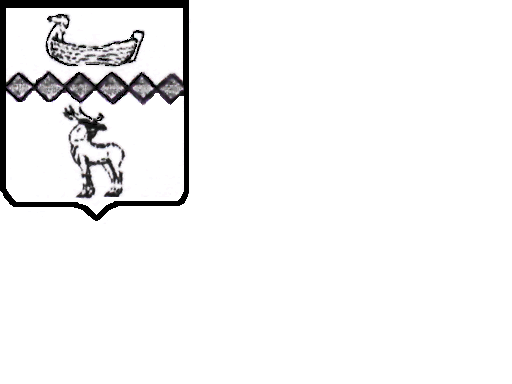 Российская ФедерацияНовгородская областьАДМИНИСТРАЦИЯ  ПАРФИНСКОГО муниципального районаПОСТАНОВЛЕНИЕ(проект)В соответствии со статьей 78 Бюджетного кодекса, Федеральным Законом от 6 октября 2003 года № 131-ФЗ «Об общих принципах организации местного самоуправления в Российский Федерации», Федеральным законом от 24 июля 2007 года № 209-ФЗ «О развитии малого и среднего предпринимательства в Российской Федерации», постановлением Правительства Российской Федерации от 06.09.2016 № 887 «Об общих требованиях к нормативным правовым актам, муниципальным правовым актам, регулирующим предоставление субсидий юридическим лицам (за исключением субсидий государственным (муниципальным) учреждениям), индивидуальным предпринимателям, а так же физическим лицам – производителям товаров, работ, услуг», государственной программой Новгородской области «Обеспечение экономического развития Новгородской области на 2014-2020 годы», утвержденной постановлением Правительства Новгородской области от 17.10.2013 № 267, муниципальной программой Парфинского муниципального района «Обеспечение экономического развития Парфинского муниципального района на 2017-2019 годы», утвержденной постановлением Администрации Парфинского муниципального района от 23.11.2016 № 907 (далее - Программа)   ПОСТАНОВЛЯЮ:        1.Утвердить прилагаемый Порядок предоставления субъектам малого и среднего предпринимательства субсидий на субсидирование части затрат, связанных с уплатой лизинговых платежей и (или) первого взноса (аванса) по договору (договорам) лизинга, заключенному с российской лизинговой организацией в целях создания и (или) развития, либо модернизации производства товаров (работ, услуг)2. Опубликовать постановление в периодическом печатном издании «Парфинский Вестник» и разместить на официальном сайте Администрации муниципального района в информационно-телекоммуникационной сети «Интернет».Проект подготовил и завизировал:Заместитель Главы администрации, начальник управления экономического развития, сельского хозяйства и природопользования Администрации муниципального района                                 Л.И.Иванова   УТВЕРЖДЕН		постановлением АдминистрацииПарфинского муниципального районаот ____________ № _________Порядокпредоставления субъектам малого и среднего предпринимательства субсидий на субсидирование части затрат, связанных с уплатой лизинговых платежей и (или) первого взноса (аванса) по договору (договорам) лизинга, заключенному с российской лизинговой организацией в целях создания и (или) развития, либо модернизации производства товаров (работ, услуг)1. Общие положения о предоставлении субсидий1.1. Настоящий порядок разработан в соответствии со статьей 78 Бюджетного кодекса Российской Федерации , постановлением Правительства Российской Федерации от 06.09.2016 № 887 «Об общих требованиях к нормативным правовым актам, муниципальным правовым актам, регулирующим предоставление субсидий юридическим лицам (за исключением субсидий государственным (муниципальным) учреждениям), индивидуальным предпринимателям, а так же физическим лицам – производителям товаров, работ, услуг» , и устанавливает цели, условия и порядок предоставления субсидий субъектам малого и среднего предпринимательства субсидий на субсидирование части затрат, связанных с уплатой лизинговых платежей и (или) первого взноса (аванса) по договору (договорам) лизинга, заключенному с российской лизинговой организацией в целях создания и (или) развития, либо модернизации производства товаров (работ, услуг), критерии их отбора, а также порядок возврата субсидий в случае нарушения условий их предоставления.В настоящем Порядке используются следующие основные понятия:соискатели – субъекты малого и среднего предпринимательства, зарегистрированные и осуществляющие деятельность на территории монопрофильного муниципального образования Парфинское городское поселение, претендующие на получение субсидий для возмещения затрат, связанных с заключением договоров лизинга;субъекты малого и среднего предпринимательства – хозяйствующие субъекты (юридические лица и индивидуальные предприниматели), отнесенные в соответствии с условиями, установленными Федеральным законом от 24 июля 2007 года N 209-ФЗ "О развитии малого и среднего предпринимательства в Российской Федерации", к малым, в том числе к микропредприятиям, и средним предприятиям, сведения о которых содержатся в Едином реестре субъектов МСП;приоритетные для монопрофильного муниципального образования Парфинское городское поселение виды (сферы) деятельности с учетом особенностей проблем развития малого и среднего предпринимательства:-  обрабатывающие производства;- производственные виды деятельности (производство товаров), включая сельскохозяйственное производство и оказание услуг по производству товаров на давальческом сырье;- бытовое обслуживание населения, за исключением парикмахерских услуг;- общественное питание – деятельность по оказанию услуг общественного питания, включая процессы изготовления продукции общественного питания, создания условий для потребления и реализации продукции общественного питания, как на месте изготовления, так и вне его по заказам, а также для оказания разнообразных дополнительных услуг, в том числе по организации досуга потребителей, в стационарных предприятиях общественного питания следующих типов: кафе, столовые, буфеты, кафетерии, предприятия бытового обслуживания;- социальное предпринимательство;- ремесленная деятельность;	- строительство;   - туризм.предмет лизинга – оборудование, машины, станки, приборы, аппараты, агрегаты, установки, устройства, механизмы, транспортные средства (за исключением легковых автомобилей - транспортных средств категории М 1, используемых для перевозки пассажиров и имеющих, помимо места водителя, не более восьми мест для сидения, кроме специализированных транспортных средств,  механических транспортных средств категории L и воздушных судов), относящиеся ко второй и выше амортизационным группам Классификации основных средств, включаемых в амортизационные группы, утвержденной постановлением Правительства Российской Федерации от 01.01.2002 № 1 «О классификации основных средств, включаемых в амортизационные группы»; универсальные мобильные платформы (мобильная служба быта, мобильный шиномонтаж, мобильный пункт быстрого питания, мобильный пункт производства готовых к употреблению продуктов питания (хлебобулочные и кондитерские изделия, блины, гриль, пончики и пр.), мобильный пункт реализации сувенирной продукции; мобильный ремонт обуви, мобильный центр первичной обработки и фасовки сельскохозяйственной продукции, мобильный пункт заготовки молочной продукции); нестационарные объекты для ведения предпринимательской деятельности субъектами малого и среднего предпринимательства (временные сооружения или временные конструкции, не связанные прочно с земельным участком, вне зависимости от присоединения к сетям инженерно-технического обеспечения);договор лизинга - договор, заключенный между соискателем и лизингодателем, определяющий условия поставки, порядок и сроки оплаты за временное владение и пользование предметом лизинга;первый взнос при заключении договора лизинга  – первоначальный (авансовый) лизинговый платеж, уплачиваемый соискателем лизингодателю после подписания договора лизинга  до передачи предмета лизинга в фактическое владение и пользование;субсидия – средства, предоставляемые лизингополучателю для компенсации части затрат, связанных с уплатой лизингополучателем первого взноса (аванса) по договору лизинга  и иных лизинговых платежей, включая затраты на монтаж оборудования, за исключением части лизинговых платежей на покрытие дохода лизингодателя;часть лизинговых платежей на покрытие дохода лизингодателя – разница между стоимостью договора лизинга и стоимостью предмета лизинга;конкурсная комиссия – комиссия Администрации Парфинского  муниципального района (далее по тексту – Администрация) для проведения конкурсного отбора для соискателей;основной вид экономической деятельности – вид деятельности хозяйствующего субъекта (индивидуального предпринимателя, коммерческой организации), который по итогам последнего отчетного периода (3, 6, 9, 12 мес.) имеет наибольший удельный вес в общем объеме выпущенной продукции и оказанных услуг;коэффициент обеспечения заявок (kоз) – отношение размера средств (бюджетных ассигнований), предусмотренных Программой на представление финансовой поддержки данного вида в текущем финансовом году, к сумме средств, запрашиваемых участниками конкурса в поданных ими конкурсных заявках.Коэффициент обеспечения заявок определяется по формуле (1):kоз = Sпрогр./ΣSi,											(1)где:kоз – коэффициент обеспечения заявок;Sпрогр. – размер нераспределенных средств (бюджетных ассигнований), предусмотренных Программой на представление финансовой поддержки данного вида, руб.;ΣSi – сумма средств, запрашиваемых участниками конкурса в поданных ими конкурсных заявках, руб.;средний размер заявки – средний размер субсидии, запрашиваемый одним участником конкурса, - S;Средний размер заявки определяется по формуле (2):S = ΣSi/n, руб./ед.,										(2)где S – средний размер заявки, руб./ед.;ΣSi – сумма средств, запрашиваемых участниками конкурса в поданных ими конкурсных заявках, руб.;n – количество заявок участников конкурса (соискателей, допущенных к участию в конкурсе), ед.договор – соглашение о предоставлении лизингополучателю субсидии, заключённый в пределах текущего финансового года между лизингополучателем и Администрацией.Понятия «лизинг», «лизингодатель», «лизингополучатель», «предмет лизинга», «лизинговые платежи» применяются в настоящем Порядке в том значении, в каком они используются в Гражданском кодексе Российской Федерации и в Федеральном законе от 29.10.1998 N 164-ФЗ "О финансовой аренде (лизинге)".Используемые в настоящем Порядке иные понятия и термины гражданского и других отраслей законодательства Российской Федерации применяются в том значении, в каком они используются в этих отраслях законодательства Российской Федерации.1.2. Субсидии предоставляются победителям конкурсного отбора (конкурса).1.3 Конкурс на предоставление субсидий субъектам малого и среднего предпринимательства в целях возмещения части затрат, связанных с уплатой первого взноса (аванса) по договору лизинга  и иных лизинговых платежей в текущем году, включая затраты на монтаж оборудования, за исключением части лизинговых платежей на покрытие дохода лизингодателя (далее – субсидий), проводится в рамках реализации подпрограммы  «Развитие малого и среднего предпринимательства в монопрофильном муниципальном образовании Парфинское городское поселение» муниципальной программы Парфинского муниципального района «Обеспечение экономического развития Парфинского муниципального района на 2017-2019 годы», утвержденной постановлением Администрации Парфинского муниципального района от 23.11.2016 № 907.1.4. Организатором конкурса является управление экономического развития, сельского хозяйства и природопользования Администрации Парфинского муниципального района (далее - Управление).1.5. Целью конкурса является определение получателей субсидий.1.6. К участию в конкурсе допускаются подавшие заявку субъекты малого и среднего предпринимательства (соискатели), удовлетворяющие  требованиям, изложенным в п.3.1 настоящего порядка: 1.7. Субсидии предоставляются Администрацией Парфинского муниципального района в соответствии с бюджетным законодательством Российский Федерации как главным распорядителем, получателем бюджетных средств в пределах средств, предусмотренных в бюджете муниципального района на реализацию мероприятий поддержки субъектов малого и среднего предпринимательства в монопрофильном муниципальном образовании Парфинское городское поселение на соответствующий финансовый год.2. Цели предоставления субсидий2.1. Целью предоставления субсидий является стимулирование субъектов малого и среднего предпринимательства монопрофильного муниципального образования Парфинское городское поселение  к приобретению предмета лизинга путем возмещения части затрат, связанных с уплатой лизинговых платежей и (или) первого взноса (аванса) по договору (договорам) лизинга, заключенному с российской лизинговой организацией в целях создания и (или) развития, либо модернизации производства товаров (работ, услуг):- для компенсации затрат на уплату лизинговых платежей в текущем году, за исключением части лизинговых платежей на покрытие дохода лизингодателя и первого взноса (аванса) – преимущественно по договорам лизинга , заключенным не ранее 2-х календарных лет, предшествующих году подачи заявки;- для компенсации затрат на уплату лизингополучателем первого взноса (аванса) – преимущественно по договорам лизинга , заключенным не ранее 2-х календарных лет, предшествующих году подачи заявки.2.2. Указанные в пункте 2.1 настоящего Порядка субсидии предоставляются для компенсации части затрат на уплату лизинговых платежей как правило по одному договору лизинга (по выбору соискателя). Не допускается повторное предоставление субсидии по договорам, по которым ранее были компенсированы затраты (в полном объеме).2.3. При достаточности средств бюджета, предусмотренных Программой на цели оказания финансовой поддержки данного вида, во вторую очередь допускается предоставление субсидий для компенсации части затрат, связанных с уплатой лизингополучателем первого взноса (аванса) по договорам лизинга , заключенным не ранее 2-х календарных лет предшествующих году подачи заявки.2.4. При достаточности средств бюджета, предусмотренных Программой на цели оказания финансовой поддержки данного вида, в последнюю очередь допускается предоставление одному и тому же соискателю субсидий для компенсации части затрат, связанных с уплатой лизинговых платежей, по второму договору лизинга (и последующим договорам), с учетом ограничений, установленных пунктами 3.2 и 3.3 настоящего Порядка.2.5. Субсидии не предоставляются для компенсации части затрат, связанных с лизингом основных средств, предназначенных для осуществления субъектами малого и среднего предпринимательства оптовой и розничной торговой деятельности.3. Условия предоставления субсидий3.1. Субсидия предоставляется по результатам конкурсного отбора среди соискателей, проводимого  Администрацией Парфинского муниципального района.К участию в конкурсном отборе допускаются соискатели, за исключением субъектов малого и среднего предпринимательства, указанных в части 3 и части 4 статьи 14 Федерального закона от 24 июля 2007 года №209-ФЗ «О развитии малого и среднего предпринимательства в Российской Федерации", при соблюдении следующих условий:- осуществление соискателем деятельности в сфере производства товаров (работ, услуг), за исключением видов деятельности, включенных в разделы G (за исключением кода 45), K, L, M (за исключением кодов 71 и 75), N, O, S (за исключением кодов 95 и 96), T, U Общероссийского классификатора видов экономической деятельности (ОК 029-2014 (КДЕС Ред. 2) (при этом поддержка не может оказываться субъектам малого и среднего предпринимательства, осуществляющим производство и реализацию подакцизных товаров, оптовую и розничную торговлю, а также добычу и реализацию полезных ископаемых, за исключением общераспространенных полезных ископаемых);- местом нахождения (местом жительства — для физических лиц) и местом осуществления предпринимательской деятельности соискателя  является территория монопрофильного муниципального образования Парфинское городское поселение.- соискатель не находится в процессе реорганизации, ликвидации, банкротства, не имеет ограничений на осуществление хозяйственной деятельности по состоянию на первое число месяца, в котором подается заявка о предоставлении субсидии (далее - заявка), индивидуальные предприниматели не прекратили деятельность в качестве индивидуального предпринимателя;- у соискателя отсутствует просроченная задолженность по платежам в бюджеты всех уровней бюджетной системы Российской Федерации и государственные внебюджетные фонды по состоянию на первое число месяца, в котором подается заявка;- у соискателя отсутствует задолженность по выплате заработной платы работникам по состоянию на первое число месяца, в котором подается заявка;- размер заработной платы работников соискателя не ниже минимального размера, установленного федеральным законодательством;- уплата лизинговых платежей, в том числе первого взноса при заключении договора  лизинга осуществлена соискателем в сроки, установленные договором;- соискатель не является иностранным юридическим лицом, а так же российским юридическим лицом, в уставном капитале которых доля участников иностранных юридических лиц, местом регистрации которых является государство или территория, включенные в утверждаемый Министерством финансов Российской Федерации перечень государств и территорий, предоставляющих льготный налоговый режим налогообложения и (или) не предусматривающих раскрытия и предоставления информации при проведении финансовых операций (оффшорные зоны) в отношении таких юридических лиц, в совокупности превышает 50 %.3.2. Субсидия для компенсации части затрат на уплату первого взноса (аванса) по договорам лизинга, включая затраты на монтаж оборудования, предоставляется в размере уплаченного первого взноса (аванса), включая затраты на монтаж оборудования, но не более 700000  (семисот тысяч) рублей на одного соискателя (кроме случая, указанного в п.4.21). При этом размер первого взноса, подлежащий компенсации за счет субсидии не может превышать 45% от стоимости предмета лизинга, определенной в договоре лизинга, заключенному не ранее 2-х календарных лет, предшествующих году подачи заявки. Предмет лизинга должен относиться ко второй и выше амортизационным группам Классификации основных средств, утвержденной постановлением Правительства Российской Федерации от 1 января 2002 года N 1 "О классификации основных средств, включаемых в амортизационные группы" (далее - Классификация основных средств).Предметом лизинга по указанным договорам лизинга не может быть физически изношенным или морально устаревшим основным средством. Срок полезного использования предмета лизинга определяется в соответствии с Классификацией основных средств.3.3. Субсидии для компенсации части затрат, связанных с уплатой лизинговых платежей по договору лизинга, предоставляется, за исключением части лизинговых платежей на покрытие дохода лизингодателя, включая затраты на монтаж оборудования, из расчета не более трех четвертых ключевой ставки Банка России, действовавшей на момент уплаты лизингового платежа от остаточной стоимости предмета лизинга, но не более 70% от фактически произведенных соискателем затрат на уплату лизинговых платежей в текущем году, но не более 700000  (семисот тысяч) рублей на одного соискателя (кроме случая, указанного в п.4.21). 3.4. Субсидии не могут быть предоставлены, если финансовая поддержка на компенсацию затрат, указанных в заявке соискателя, уже оказывалась из средств бюджетов Новгородской области, Парфинского муниципального района и (или) Парфинского городского поселения, в том числе в рамках других государственных (муниципальных) программ, и при этом эти затраты соискателя на предусмотренные разделом 2 настоящего Порядка цели были компенсированы в полном объеме.3.5. В случае выявления нарушения условий, установленных при предоставлении субсидии, Администрация муниципального района направляет получателю субсидии требование о возврате субсидии в бюджет муниципального района, содержащее сумму, сроки, код бюджетной классификации Российской Федерации, по которому должен быть осуществлен возврат субсидии, реквизиты банковского счета, на который должны быть перечислены средства субсидии. Получатель субсидии обязан осуществить возврат субсидии в течение 10 банковских жней с момента получения требования. Если по истечении указанного срока получатель субсидии отказывается добровольно возвратить субсидию, взыскание денежных средств осуществляется в судебном порядке по месту нахождения истца – Администрации Парфинского муниципального района.Целевыми показателями результативности использования субсидии являются:- создание не менее 1 (одного) вновь созданного рабочего места; - прирост среднесписочной численности работников (без внешних совместителей) не менее 5 %;- увеличение величины выручки от реализации товаров (работ, услуг) не менее 5 %.3.6. Главный распорядитель бюджетных средств, предоставляющий субсидию, и орган муниципального финансового контроля Парфинского  муниципального района осуществляют проверку соблюдения получателями субсидий условий, целей и порядка предоставления указанных субсидий.Случаи и сроки (периодичность) проведения проверок указываются в договоре, заключенному между главным распорядителем бюджетных средств и получателем субсидии.3.7. При прекращении получателем субсидии предпринимательской деятельности до истечения четырехлетнего срока с момента ее предоставления, или отсутствия финансово-хозяйственной деятельности получателя субсидии более шести месяцев с момента получения субсидии, Администрация муниципального района направляет получателю субсидии требование о возврате субсидии в бюджет муниципального района, содержащее сумму, сроки, код бюджетной классификации Российской Федерации, по которому должен быть осуществлен возврат субсидии, реквизиты банковского счета, на который должны быть перечислены средства субсидии. Получатель субсидии обязан осуществить возврат субсидии в течение 10 банковских жней с момента получения требования. Если по истечении указанного срока получатель субсидии отказывается добровольно возвращать субсидию, взыскание денежных средств осуществляется в судебном порядке по месту нахождения истца – Администрации Парфинского муниципального района.4. Организация, подготовка и порядок проведения конкурсного отбора4.1. Информация о проведении конкурсного отбора, о сроках предоставления субсидии.         4.1.1. Информация о проведении конкурсного отбора размещается Управлением на официальном сайте Администрации (парфинский.рф) не позднее чем за 5 (пять) календарных дней до даты начала принятия документов на конкурсный отбор. В информации указываются:        вид государственной поддержки;        наименование конкурсного отбора;        источник финансирования и объем бюджетных средств, предусмотренных в текущем финансовом году на предоставление субсидии;перечень документов, подлежащих предоставлению на конкурсный отбор;        адрес, по которому принимаются документы;        сроки и время приема документов;       контактные телефоны лиц, осуществляющих консультирование по вопросам участия в конкурсном отборе.      4.1.2. Прием документов на конкурсный отбор осуществляется Управлением после объявления конкурсного отбора до даты окончания срока приема документов, указанной в информации о проведении конкурсного отбора (включительно).        Прием документов на конкурсный отбор может объявляться несколько раз до полного распределения утвержденных лимитов бюджетных обязательств без остатка (далее - полное распределение лимитов бюджетных обязательств), при этом дата окончания приема заявок не может быть определена позднее 01 декабря текущего года.         В случае, когда 01 декабря приходится на выходной день, последним днем принятия документов на конкурсный отбор считается следующий за ним первый рабочий день.Конкурсные заявки от заявителей позднее даты окончания приема документов на конкурсный отбор, указанной в информации о проведении конкурсного отбора, или даты размещения Управлением на официальном сайте Администрации (парфинский.рф) в информационно-телекоммуникационной сети Интернет уведомления о завершении конкурсного отбора не принимаются.4.1.3. Конкурсный отбор на получение субсидии состоит из следующих этапов:      рассмотрение конкурсных заявок, представленных заявителями (первый этап конкурсного отбора) не более 10 календарных дней с даты окончания срока приема конкурсных заявок о предоставлении субсидии, указанного в информации о проведении конкурсного отбора в соответствии с пунктом 4.1.1 настоящего Порядка;     определение победителей конкурсного отбора, получателей субсидии (второй этап конкурсного отбора).      Максимальный срок принятия решения о предоставлении поддержки не может превышать 20 (двадцать) календарных дней с даты окончания срока приема конкурсных заявок о предоставлении субсидии, указанного в информации о проведении конкурсного отбора в соответствии с пунктом 4.1.1 настоящего Порядка.      4.1.4. Установление соответствия заявителей условиям предоставления субсидий в соответствии с настоящим Порядком, рассмотрение конкурсных заявок, а также определение победителей конкурсных отборов - получателей субсидии и распределение размера субсидий в порядке, установленном пунктом 4.4.1 настоящего Порядка, осуществляет комиссия по рассмотрению заявлений о предоставлении субсидий субъектам малого и среднего предпринимательства в целях возмещения части затрат, связанных с уплатой лизинговых платежей и (или) первого взноса (аванса) по договору (договорам)  лизинга заключенному с российской лизинговой организацией в целях создания и (или) развития, либо модернизации производства товаров (работ, услуг) (далее – Комиссия). Состав комиссии в количестве не менее 9 человек, утверждается постановлением Администрации муниципального района, председателем комиссии является Глава муниципального района, секретарем комиссии – ведущий служащий Управления. В состав комиссии должен быть включен представитель Совета по развитию малого и среднего предпринимательства Парфинского муниципального района.          4.1.5. Информация о полном распределении на конкурсном отборе лимитов бюджетных обязательств, предусмотренных на предоставление субсидии в текущем году, указывается комиссией в протоколе об определении победителей конкурсного отбора.         В случае полного распределения лимитов бюджетных обязательств, предусмотренных на предоставление субсидии, Управление размещает уведомление о завершении конкурсного отбора на официальном сайте Администрации (парфинский.рф) в информационно-телекоммуникационной сети Интернет в течении 3 календарных дней .4.2. Для участия в конкурсе соискатели, претендующие на получение субсидии в соответствии с разделом 2 настоящего Положения, представляют не позже 01 декабря текущего года в  комиссию следующие документы: а)  заявление на участие в конкурсе по форме согласно приложению № 1 к настоящему Порядку; б)  копию документа, удостоверяющего личность соискателя; в) копию документа, удостоверяющего личность представителя  субъекта малого и среднего предпринимательства, если с заявлением обращается представитель  субъекта малого и среднего предпринимательства;г) копию документа, удостоверяющего права (полномочия) представителя  субъекта малого и среднего предпринимательства, если с заявлением обращается представитель  субъекта малого и среднего предпринимательства;д) документы, подтверждающие получение согласия представителя на обработку персональных данных;е)к заявлению должна быть приложена опись представляемых документов в 2-х экземплярах с указанием наименования и количества страниц каждого документа;ж) копии	документов, подтверждающих государственную регистрацию субъекта малого и среднего предпринимательства  и копии учредительных документов (для юридических лиц);з) копии документов, подтверждающих назначение на должность руководителя  субъекта малого и среднего предпринимательства  (для юридических лиц); и) технико-экономическое обоснование о необходимости получения запрашиваемой меры муниципальной поддержки с расчетом суммы субсидии, заверенное подписью и печатью соискателя (при наличии);к) справку налогового органа  об отсутствии просроченной задолженности по налогам, сборам и иным обязательным платежам;л) расчет среднесписочной численности работников, а также средней численности работников (в том числе работников, работающих по гражданско-правовым договорам и по совместительству, с учетом реально отработанного времени, работников представительств, филиалов и других обособленных подразделений) за календарный год, предшествующий обращению за субсидией, заверенный подписью и печатью соискателя (при наличии);м) справку о величине выручки от реализации товаров (работ, услуг) за предшествующий обращению за субсидией календарный год без учета налога на добавленную стоимость, заверенную подписью и печатью соискателя (при наличии);н) справку о величине средней месячной заработной платы работников, выплачиваемой с начала текущего года, заверенную подписью и печатью соискателя (при наличии);о) справку об отсутствии задолженности по выплате заработной платы работников на последнюю отчетную дату, заверенную подписью и печатью соискателя (при наличии);п) копии платежных документов, подтверждающих уплату лизинговых платежей, в том числе первого взноса, за исключением части лизинговых платежей на покрытие дохода лизингодателя по договорам лизинга оборудования, заверенные подписью и печатью соискателя (при наличии);р) копию действующего договора лизинга, заключенного на срок не менее 12 месяцев, заверенную лизингодателем; с) заверенные лизингодателем копии документов, подтверждающие передачу лизингодателем лизингополучателю оборудования, являющегося предметом договора лизинга оборудования;т) заверенные лизингодателем справки об объеме произведенных лизингополучателем лизинговых платежей, в том числе первого взноса, за исключением части лизинговых платежей на покрытие дохода лизингодателя по договору лизинга оборудования по форме согласно приложению № 2 и приложению № 3 к настоящему Порядку;у) справку о подтверждении основного вида экономической деятельности за последний отчетный период, заверенную подписью и печатью соискателя (примерная форма справки приведена в приложении № 4 к настоящему Порядку);ф) справку соискателя произвольной формы с расчетом (обоснованием) размера затрат на монтаж оборудования (в случае, если соискатель претендует на компенсацию затрат на монтаж оборудования);х) банковские реквизиты с указанием расчетного счета соискателя для перечисления субсидии (заверенные подписью и печатью соискателя (при наличии);ц) согласие на обработку персональных данных по форме согласно приложению № 8 к настоящему Порядку;ч) справку произвольной формы о количестве созданных рабочих мест или с обязательством о создании (сохранении) рабочих мест;ш) справку произвольной формы с обязательствами о выплате заработной платы работникам не ниже минимального размера, установленного федеральным законодательством  и о недопущении образования задолженности по выплате заработной платы работникам.       4.3. Документы, указанные в пункте 4.2 настоящего Порядка, представляются в конкурсную комиссию лично соискателем или лицом, имеющим такое право в соответствии с законодательством Российской Федерации, либо в силу наделения их заявителями в порядке, установленным законодательством Российской Федерации, соответствующими полномочиями.  При подаче заявления необходимо иметь при себе документ, удостоверяющий личность. Все сведения в документах должны быть изложены на русском языке, разборчиво, поддаваться однозначному толкованию, не исполнены карандашом.        При представлении документа на языке отличном от русского, к нему должен быть приложен нотариально заверенный перевод на русский язык.Все страницы конкурсной заявки должны быть прошиты, пронумерованы, заверены подписью руководителя юридического лица или индивидуального предпринимателя, скреплены печатью (при наличии).       Конкурсная заявка должна иметь внутреннюю опись документов.4.4. Секретарь конкурсной комиссии проверяет полноту и соответствие представленных документов требованиям настоящего Порядка, а также соответствие соискателя условиям предоставления субсидии.В случае если соискатель не представил документы, указанные в подпунктах Ж, К пункта 4.2 настоящего Порядка, секретарь конкурсной комиссии посредством межведомственного запроса, в том числе в электронной форме с использованием единой системы межведомственного электронного взаимодействия и подключаемых к ней региональных систем межведомственного электронного взаимодействия, запрашивает и получает от Федеральной налоговой службы сведения о постановке на налоговый учет, о внесении записи в Единый государственный реестр юридических лиц или в Единый государственный реестр индивидуальных предпринимателей, о наличии (об отсутствии) у соискателя задолженности по уплате налогов, страховых взносов, сборов, пеней и штрафов.4.5. Документы, соответствующие требованиям настоящего Порядка, сформированные в заявке, секретарь конкурсной комиссии в тот же день регистрирует в Журнале регистрации заявок субъектов малого и среднего предпринимательства на участие в конкурсном отборе по форме согласно приложению № 5 к настоящему Порядку и в течение следующего дня  со дня регистрации в журнале заявок извещает в письменной форме соискателей (участников конкурса) о дате и времени проведения заседания конкурсной комиссии.4.6. Заявка соискателя рассматривается на заседании конкурсной комиссии в присутствии соискателя. В случае необходимости конкурсная комиссия вправе потребовать от соискателя представить дополнительные документы, информацию и разъяснения. В случае выявления факта предоставления недостоверной информации (документов) соискатель несёт ответственность в соответствии с законодательством Российской Федерации и может быть отстранён от участия в конкурсе на любом этапе его проведения.4.7. Решения об утверждении результатов оценки заявок соискателей, о признании соискателей прошедшими конкурсный отбор (победителями конкурса) и не прошедшими конкурсный отбор, о предоставлении субсидии, об отклонении заявки или о необходимости получения дополнительной информации о деятельности соискателя принимается простым большинством голосов членов конкурсной комиссии. При равенстве голосов "за" и "против" решающим является голос председателя комиссии. 4.8. Все зарегистрированные заявки соискателей оцениваются каждым присутствующим на заседании членом комиссии по следующей системе балльных оценок:а)  основной вид деятельности соискателя соответствует приоритетным для монопрофильного муниципального образования Парфинское городское поселение видам деятельности (развития) малого и среднего предпринимательства -100 баллов.б) основной вид деятельности соискателя не относится к приоритетным видам деятельности - 0 баллов;в) осуществление в течение последних трех лет инновационной деятельности, связанной с разработкой и внедрением технологических, организационных, маркетинговых и экологических инноваций – 100 баллов;г) создание новых рабочих мест – 25 баллов за каждое рабочее место, на котором выполняет работу один наемный работник;д) привлечение более одного работника для выполнения работ на вновь созданном рабочем месте  - 5 баллов за каждого дополнительного работника (свыше одного, занятого на новом рабочем месте);е) отсутствие новых рабочих мест – 0 баллов;ж) не привлечение соискателем дополнительных наемных работников для выполнения работ на вновь созданном рабочем месте - 0 баллов;з) оборудование, приобретенное соискателем, относится к стационарному производственному оборудованию и нестационарному (перемещаемому и самоходному) производственному оборудованию, включая сельскохозяйственные машины, являющиеся транспортными средствами специального и специализированного назначения (изготовленные на базе (шасси) транспортных средств категорий M, N, O), а также сельскохозяйственные тракторы (транспортные средства категории Т), за исключением оборудования, указанного в подпунктах «к» и «л», — 100 баллов.и) строительные и дорожные машины, машины для коммунального хозяйства, являющиеся транспортными средствами специального и специализированного назначения (изготовленные на базе (шасси) транспортных средств категорий M, N, O), виды которых включены в Перечень отдельных видов товаров машиностроения, происходящих из иностранных государств, в отношении которых устанавливается запрет на допуск для целей осуществления закупок для обеспечения государственных и муниципальных нужд, утвержденный   (далее — Перечень), и документально подтвержденной страной происхождения которых является Российская Федерация, Республика Белоруссия или Республика Казахстан – 100 баллов;к) оборудование, приобретенное соискателем, относится к строительным, дорожным, машинам и машинам для коммунального хозяйства, включенным в Перечень, и страна происхождения которых документально не подтверждена – 50 баллов;л) оборудование, приобретенное соискателем, относится к транспортным средствам категорий M2, M3, N, O и G (за исключением специальных транспортных средств, указанных в подпунктах «и», «к» и «л» настоящего Порядка) — 5 баллов;м) заработная плата: до 1,5 МРОТ – 0 баллов 1,5 -1,6 МРОТ – 25 баллов. от 1,7 МРОТ и выше – 30 баллов.4.9. Секретарь конкурсной комиссии суммирует оценки (баллы), выставленные соискателям каждым членом конкурсной комиссии, заносит эти данные в протокол и результаты подсчета объявляет членам конкурсной комиссии. 4.10. Решение об утверждении результатов оценки заявок соискателей и о признании соискателей, прошедших конкурсный отбор (победителями конкурса), имеющими право на получение субсидии, о признании соискателей не прошедшими конкурсный отбор принимается конкурсной комиссией на основании итоговых оценок заявок. В случае, если несколько соискателей набрали одинаковое количество баллов, победителем признается соискатель, подавший заявку ранее остальных.4.11. Решение о признании соискателей прошедшими конкурсный отбор (победителями конкурса) принимается исходя из объема средств (бюджетных ассигнований), предусмотренных на эти цели в Программе, в том числе за счет предоставляемой субсидии из областного и федерального бюджетов.Размер предоставляемой субсидии (финансовой поддержки), определяется в порядке, установленном пунктами 4.13 — 4.16 настоящего Порядка, с учетом ограничений, установленных в пунктах 3.2 и 3.3 настоящего Порядка.4.12. В случае, когда общий объем субсидий, запрашиваемых всеми соискателями, заявки которых соответствуют требованиям настоящего Порядка, равен размеру бюджетных ассигнований, предусмотренных Программой на цели оказания финансовой поддержки данного вида, или меньше указанного размера бюджетных ассигнований (коэффициент обеспечения заявок kоз ≥ 1), конкурсный отбор в порядке, предусмотренном пунктами 4.6 — 4.11 настоящего Порядка, проводится среди всех соискателей4.13. В случае, указанном в пункте 4.12 настоящего Положения (коэффициент обеспечения заявок kоз ≥ 1), субсидии (поддержка), предоставляются всем соискателям, прошедшим конкурсный отбор (победителям конкурса), в размерах, указанных в их заявках.4.14. Если после проведения конкурсного отбора (при коэффициенте обеспечения заявок kоз > 1) часть бюджетных ассигнований для оказания финансовой поддержки данного вида остается нераспределенной, в пределах остатка бюджетных ассигнований на эти цели проводится дополнительный этап конкурсного отбора в порядке, предусмотренном пунктами 4.5 — 4.11 настоящего Порядка.4.15. В случае, когда общий объем субсидий, запрашиваемых соискателями, превышает размер бюджетных ассигнований, предусмотренных Программой на цели оказания финансовой поддержки данного вида (коэффициент обеспечения заявок kоз < 1), сначала в порядке, предусмотренном пунктами 4.5 — 4.11 настоящего Порядка, проводится 1-й этап конкурсного отбора среди соискателей, основным видом деятельности которых является производственные виды деятельности (производство товаров, включая сельскохозяйственное производство и оказание услуг по производству товаров на давальческом сырье).Затем проводится 2-й этап конкурсного отбора в порядке, предусмотренном пунктами 4.5 — 4.11 настоящего Порядка, среди соискателей, основной вид деятельности которых относится к иным приоритетным для монопрофильного муниципального образования Парфинское городское поселение видам деятельности, не относящимся к производству товаров, сельскохозяйственному производству и оказанию услуг по производству товаров на давальческом сырье.Если после завершения двух этапов конкурсного отбора остается нераспределенной часть бюджетных ассигнований на предоставление финансовой поддержки данного вида, в пределах остатка бюджетных ассигнований на эти цели проводится 3-й этап конкурсного отбора среди соискателей, вид деятельности которых не относится к приоритетным.4.16. В случае, когда на любом из этапов конкурсного отбора, предусмотренных пунктами 4.12, 4.14 и 4.15 настоящего Порядка, объем субсидий, запрашиваемых всеми соискателями, участвующими в данном этапе, меньше имеющегося размера бюджетных ассигнований на цели оказания финансовой поддержки данного вида, размер субсидий, предоставляемых соискателям, участвующим в этом этапе, определяется исходя из имеющегося размера бюджетных ассигнований и итоговой суммы баллов, присужденных заявкам этих соискателей, начиная с заявки, набравшей максимальную итоговую сумму баллов, и далее — в порядке убывания итоговой суммы баллов, заканчивая заявкой с минимальной итоговой суммой баллов, на которую приходится оставшаяся нераспределенной часть средств.Соискателю, занявшему первое место (в результате ранжирования исходя из итоговой суммы баллов, присужденных их заявкам), субсидия предоставляется в размере, указанном в  заявке, но не более 700 000 рублей.Размеры субсидий, предоставляемых остальным соискателям, участвующим в данном этапе, определяется исходя из оставшегося нераспределенным размера бюджетных ассигнований и итоговой суммы баллов, присужденных заявкам этих соискателей, начиная с заявки, которой в результате ранжирования по итоговой сумме баллов присвоен номер два (соответствующей второму месту) и далее — в порядке убывания итоговой суммы баллов.4.17. Соискатели, получившие 0 баллов, при наличии средств, предусмотренных на оказание финансовой поддержки данного вида в местном бюджете, могут быть признаны прошедшими конкурсный отбор в последнюю очередь.4.18. Заседания конкурсной комиссии проводятся не ранее пяти дней с даты окончания приема документов на конкурсный отбор и не позднее 10 декабря текущего года.4.19. Заседание конкурсной комиссии считается правомочным, если в нём принимает участие более половины членов конкурсной комиссии.4.20. Решения конкурсной комиссии оформляются протоколом, который подписывают все члены комиссии. Победителям конкурса направляются выписки из протокола заседания конкурсной комиссии, соискателям, не прошедшим конкурсный отбор направляются письменные уведомления с мотивированным отказом. 4.21. При отсутствии конкурирующих заявок и наличии средств, предусмотренных на оказание поддержки данного вида в местном бюджете, конкурсная комиссия вправе принять решение о предоставлении субсидии единственному соискателю, заявка которого соответствует требованиям настоящего Порядка в размере 100%  бюджетных ассигнований, предусмотренных Программой на цели оказания финансовой поддержки данного вида. При этом размер первого взноса, подлежащий компенсации за счет субсидии не может превышать 45% от стоимости предмета лизинга, определенной в договоре лизинга, заключенному не ранее 2-х календарных лет, предшествующих году подачи заявки, а размер субсидии для компенсации части затрат, связанных с уплатой лизинговых платежей по договору лизинга, предоставляется, за исключением части лизинговых платежей на покрытие дохода лизингодателя, включая затраты на монтаж оборудования, из расчета не более трех четвертых ключевой ставки Банка России, действовавшей на момент уплаты лизингового платежа от остаточной стоимости предмета лизинга, но не более 70% от фактически произведенных соискателем затрат на уплату лизинговых платежей в текущем году.4.22. Секретарь конкурсной комиссии регистрирует победителей конкурса, и извещает их о необходимости оформления и подписания договора с Администрацией о предоставлении субсидии по форме согласно приложению № 7 к настоящему Порядку.4.23. Условия и сроки перечисления субсидии, порядок предоставления документов финансовой отчётности о целевом использовании субсидии, порядок возврата субсидии в случае нарушения условий её предоставления предусматриваются договором о предоставлении субсидии.4.24.Секретарь конкурсной комиссии составляет Реестр победителей конкурсного отбора на перечисление субсидий по форме согласно приложению № 6 к настоящему Порядку.5. Порядок предоставления субсидий победителям конкурса5.1. С субъектом малого (среднего) предпринимательства (индивидуальным предпринимателем или юридическим лицом), признанным победителем конкурса, Администрация заключает в соответствии с условиями настоящего Порядка договор о предоставлении субсидии с обязательным включением в договор условия, обязывающего победителя конкурса в течение четырех лет после заключения договора ежеквартально в сроки, установленные в договоре, представлять в Администрацию сведения о хозяйственной деятельности субъекта малого предпринимательства по форме согласно приложению № 1 к Договору, утвержденному настоящим Порядком, ежегодно в сроки, установленные в договоре, ─ анкету получателя поддержки по форме согласно приложению № 2 к Договору, утвержденному настоящим Порядком, осуществлять предпринимательскую деятельность не менее четырех лет, выплачивать заработную плату работникам не ниже размера, установленного федеральным законодательством и  не допускать образования задолженности по выплате заработной платы работникам.5.2. Для заключения договора о предоставлении субсидии победитель конкурса в течение 10 дней после признания соискателя победителем конкурса, но не позднее 20 декабря текущего года, обязан предъявить секретарю конкурсной комиссии сведения о банковских реквизитах с указанием расчётного счёта получателя для перечисления субсидии.5.3. Субсидии предоставляются в соответствии с настоящим Порядком в пределах средств, предусмотренных бюджетом в соответствии с муниципальной программой Парфинского муниципального района «Обеспечение экономического развития Парфинского муниципального района на 2017-2019 годы», утвержденной постановлением Администрации Парфинского муниципального района от 23.11.2016 № 907.Приложение № 1к Порядку…Председателю комиссии по рассмотрению заявлений о предоставлении субсидий субъектам малого и среднего предпринимательства в целях возмещения части затрат, связанных с уплатой первого взноса (аванса) по договору лизинга оборудования и иных лизинговых платежей, включая затраты на монтаж оборудования, за исключением части лизинговых платежей на покрытие дохода лизингодателя ___________________________  	(фамилия, инициалы)	от __________________________________(наименование организации/фамилия, имя,____________________________________________ отчество индивидуального предпринимателя)ЗАЯВЛЕНИЕ Прошу предоставить субсидию в размере _________________________ (________________________________________________) рублей для компенсации части затрат,			(сумма прописью) связанных с уплатой первого взноса (аванса)/иных лизинговых платежей, за исключением 					(оставить нужное)части лизинговых платежей на покрытие дохода лизингодателя, по договору лизинга оборудования от "___"___________ 201___ года № _____, включая/не включая затраты на монтаж оборудования.						(оставить нужное)Информация о соискателе (организации или индивидуальном предпринимателе), договоре(-ах) лизинга оборудования и показателях финансово-хозяйственной деятельности прилагается.Государственную или муниципальную финансовую поддержку аналогичного вида, а также финансовую поддержку на компенсацию тех же самых затрат в соответствующих органах исполнительной власти Новгородской  области, Парфинского  городского поселения, Парфинского муниципального района и в бюджетных организациях я/________________________ (наименование организации)	получал(-о) в сумме _______________________ /не получал(-о).					(оставить нужное).Я/Мы осведомлен(-а/-ы) о том, что несу(-ем) ответственность за достоверность и подлинность представленных в конкурсную комиссию документов в соответствии с законодательством Российской Федерации.Приложение: сведения о соискателе, его хозяйственной деятельности и о договорелизинга оборудования — на __ л.Наименование субъекта малого/среднегопредпринимательства____________________________	 ______________________	______________________(наименование должности			(подпись)		       (И.О. Фамилия)руководителя - при ее наличии)"___"___________ 201_ годаМесто печати				(при ее наличии)Приложениек Заявлению…(Форма)1. Информация о соискателе (организации или индивидуальном предпринимателе)по состоянию на "___"________201_ года2. Информация о договоре лизинга оборудования3. Показатели финансово-хозяйственной деятельности соискателя по состоянию на "___"________ 201_ года ____________________________	 ______________________	______________________(наименование должности			(подпись)		       (И.О. Фамилия)руководителя - при ее наличии)"___"___________ 201_ годаМесто печати	(при ее наличии)Приложение № 2к Порядку...(Форма)СПРАВКАВыдана в том, что на "___"_____________________ 201__ года обязательства лизингополучателя _______________________________________________________________________________(наименование лизингополучателя)в отношении уплаты первого взноса по договору лизинга оборудования от "___"____________ 201___ года № ______ выполнены.Размер уплаченного первого взноса (авансового платежа) по указанному договору составил ________(________________________________) рублей. (сумма прописью)Платежное поручение № _____ от "____"_________ 201__ года на сумму __________ рублей.Лизингодатель________________________       _________________          _________________________	(наименование должности			(подпись)		       (И.О. Фамилия)руководителя Лизинггодателя)			"___"__________ 201_ года		Место печатиПриложение	№ 3	к Порядку …	(Форма)		СПРАВКАВыдана в том, что на "___"___________201___года обязательства лизингополучателя ____________________________________________________________________________________(наименование лизингополучателя)в отношении уплаты лизингового платежа (процентов) по договору лизинга оборудования от "___"______ 201___ года № ______ выполнены.Размер уплаченного лизингового платежа, за исключением части лизинговых платежей на покрытие дохода лизингодателя, по договору лизинга оборудования с "___"___________ по "___"___________201__ года составил ___________________________________________________							(в соответствии с графой 4 таблицы) (________________________________) рублей.		(прописью)Размер уплаченного лизингового платежа, за исключением части лизинговых платежей на покрытие дохода лизингодателя, из расчета не более трех четвертых ключевой ставки Банка России, действовавшей на момент уплаты лизингового платежа от остаточной стоимости предмета лизинга, но не более 70% от фактически произведенных соискателем затрат на уплату лизинговых платежей по договору лизинга оборудования с "___"______________ по "___"________________201__ года составил ________________________									(в соответствии с графой 7 таблицы) (________________________________) рублей.		(прописью)ТаблицаЛизингодатель________________________       _________________          _________________________	(наименование должности			(подпись)		       (И.О. Фамилия)руководителя Лизинггодателя)			"___"__________ 201_ года		Место печатиПриложение № 4 к Порядку...(примерная форма)Справка-подтверждениеосновного вида экономической деятельности1. Наименование организации (фамилия, имя, отчество индивидуального предпринимателя) ____________________________________________________________________________________2. ИНН _____________________________________________________________________________3. Дата, номер регистрации, место нахождения/месторегистрации) (по ЕГРЮЛ/ЕГРИП) ____________________________________________________________________________________4. Дата начала хозяйственной деятельности ______________________________________________5. Среднесписочная численность работающих за последний отчетный период _________________6. Распределение доходов и поступлений за последний отчетный период <1>:7. Наименование основного вида экономической деятельности ___________________________________________________________________________________________________________________Код по ОКВЭДРуководитель организации			            ____________ _____________________(индивидуальный предприниматель)		(подпись) 	(расшифровка подписи)Главный бухгалтер					____________ _____________________							(подпись) 	(расшифровка подписи)			М.П.__________________________________________<1> Заполняется на основе данных бухгалтерской отчетности за последний отчетный период.<2> Заполняется некоммерческими организациями.Приложение № 5к Порядку…(Форма)Журнал регистрациизаявок субъектов малого и среднего предпринимательства (соискателей) на участие в конкурсном отбореПриложение № 6к Порядку...(Форма)РЕЕСТРсоискателей, прошедших конкурсный отборПредседатель конкурсной комиссии_______________________		_________________________________ (подпись)				 (инициалы, фамилия)"___"___________ 201__ годаПриложение № 7кПорядку…(Примерная форма)Договор N ____"____" ____________ 201__ года							р.п.ПарфиноАдминистрация Парфинского муниципального района (далее – Администрация) в лице Главы муниципального района ____________________, действующего на основании Устава, от имени монопрофильного муниципального образования Парфинское городское поселение Парфинского муниципального района Новгородской области, с одной стороны, и ________________________________________					(Ф.И.О. индивидуального предпринимателя/наименование организации) (далее — Получатель поддержки или Получатель), в лице __________________________________,					(Ф.И.О. руководителя организации или уполномоченного им лица) действующего на основании (Свидетельства о государственной регистрации физического лица в качестве индивидуального/юридического лица, серия ___ № ____ от 00.00.0000 , ОГРНИП № __________/Устава/Положения), с другой стороны, заключили настоящий договор о следующем:1. Предмет договора1.1. Администрация предоставляет Получателю субсидию для компенсации части затрат, связанных с уплатой первого взноса/лизинговых платежей (процентов), за исключением (указать нужное)		части лизинговых платежей на покрытие дохода лизингодателя,по договору лизинга оборудованияот "___"_________201__года N _______,включая/не включая затраты на монтаж оборудования,(оставить нужное)						в размере _________ _____ (______________________________________________) рублей.(прописью)							1.2. Администрация предоставляет субсидию на основании заверенной Лизингодателем справки об объеме уплаченного Лизингополучателем первого взноса (аванса) по договору лизинга оборудования и платежного документа, подтверждающего его уплату/справки об уплате (указать нужное)				 Лизингополучателем лизинговых платежей (процентов) в соответствии с условиями договора лизинга и платежных документов, подтверждающих их своевременную уплату Лизингополучателем, а также справки Получателя произвольной формы с расчетом (обоснованием) размера затрат на монтаж оборудования (в случае, если Получатель претендует на компенсацию затрат на монтаж оборудования).1.3. Основанием для заключения договора являются:решение Думы Парфинского муниципального района  о бюджете муниципального образования на текущий финансовый год от _______ № ____;муниципальная программа «Обеспечение экономического развития Парфинского муниципального района на 2017-2019 годы;договор между Лизингодателем и Лизингополучателем от "___"___________201__ года;решение конкурсной комиссии, протокол от ________________ № ______.2. Обязательства сторон2.1. Получатель обязуется:2.1.1. Сохранить/создать в течение _________________ месяцев со дня получения субсидии	             (оставить нужное)		(не менее/ более 12 месяцев) _______ ед. рабочих мест, указанных в заявлении.2.1.2. Представлять в администрацию:- ежеквартальный отчёт о хозяйственной деятельности до ______________числа месяца, следующего за отчётным кварталом, по форме согласно приложению № 1 к договору;- анкету получателя поддержки по форме согласно приложению № 2 к настоящему договору ежегодно в срок до ____________ года, следующего за отчетным, — в течение четырех лет после заключения настоящего договора;2.1.3. В соответствии с п.3.5 Порядка обеспечить достижение целевых показателей результативности использования субсидии:- создание не менее 1 (одного) вновь созданного рабочего места; - прирост среднесписочной численности работников (без внешних совместителей) не менее 5 %;- увеличение величины выручки от реализации товаров (работ, услуг) не менее 5 %.Выплачивать заработную плату работникам не ниже размера, установленного федеральным законодательством и  не допускать образования задолженности по выплате заработной платы работникам.2.1.4. Осуществлять предпринимательскую деятельность не менее четырех лет с момента получения субсидии;            2.1.5. Не продавать приобретенное (полученное в лизинг) оборудование со дня получения Субсидии и до полного исполнения Сторонами своих обязательств по настоящему Договору.            2.1.6. Не сдавать предмет лизинга в сублизинг (субаренду) со дня получения Субсидии и до полного исполнения Сторонами своих обязательств по настоящему Соглашению (в случае субсидирования части затрат субъектов малого и среднего предпринимательства, связанных с уплатой первого взноса (аванса) или уплатой лизинговых платежей при заключении договора (договоров) лизинга оборудования с российскими лизинговыми организациями в целях создания и (или) развития либо модернизации производства товаров (работ, услуг)).2.1.7. Возвратить в бюджет Парфинского муниципального района в добровольном порядке средства субсидии в случае:- прекращения предпринимательской деятельности до истечения четырехлетнего срока с момента получения субсидии;- отсутствия (неосуществления) хозяйственной деятельности более шести месяцев подряд с момента получения субсидии;- не предоставление в течение шести месяцев подряд указанных в подпункте 2.1.2 настоящего договора сведений о хозяйственной деятельности;- установления по итогам проверок, проведенных главным распорядителем бюджетных средств и (или) уполномоченным органом муниципального финансового контроля Парфинского муниципального района факта нарушений Получателем условий и обязательств, определенных порядком предоставления субсидий и настоящим договором, а также в случае выявления фактов предоставления недостоверных сведений и документов. 2.2. Администрация обязуется:2.2.1. Предоставить Получателю субсидию для компенсации части затрат, связанных с уплатой лизинговых платежей, в том числе первого взноса, за исключением части лизинговых платежей на покрытие дохода лизингодателя при заключении договора лизинга оборудования в соответствии с пунктами 1.1, 3.1 и 3.2 настоящего договора.2.2.2. Проводить плановые проверки не реже 1 раза в год, а в случае не предоставления ежеквартальных отчетов о хозяйственной деятельности – внеплановые проверки соблюдения получателем субсидий условий и целей предоставления субсидий.3. Порядок перечисления субсидии         3.1. Перечисление субсидии осуществляется в пределах средств, предусмотренных на реализацию мероприятия «Субсидирование части затрат, связанных с уплатой лизинговых платежей и (или) первого взноса (аванса) по договору (договорам) лизинга, заключенному с российской лизинговой организацией в целях создания и (или) развития, либо модернизации производства товаров (работ, услуг)» подпрограммы «Развитие малого и среднего предпринимательства в монопрофильном муниципальном образовании Парфинское городское поселение» муниципальной программы Парфинского муниципального района «Обеспечение экономического развития Парфинского муниципального района на 2017-2019 годы» 3.2. Перечисление субсидии осуществляется по безналичному расчету в соответствии с утвержденными бюджетными ассигнованиями и в пределах бюджетных обязательств в течении 10 дней после подписания Договора.3.3. Субсидия не перечисляется в случае предоставления Получателем субсидии счета после 20 декабря текущего года.4. Срок действия договораНастоящий Договор вступает в силу с даты его подписания Сторонами, но не ранее доведенных лимитов бюджетных обязательств и действует до полного исполнения Сторонами своих обязательств по настоящему Договору.5. Ответственность сторон и порядок разрешения споров5.1. Получатель несёт ответственность за нецелевое использование субсидии в соответствии с законодательством Российской Федерации, а также за достоверность предоставленных в администрацию сведений и документов.5.2. В случае нарушения условий данного договора, а также выявления фактов предоставления недостоверных сведений и документов, возврат субсидии производится Получателем в добровольном порядке. Если Получатель отказывается добровольно возвращать субсидию, взыскание денежных средств осуществляется через суд по месту нахождения истца – Администрации Парфинского муниципального района.5.3. Стороны не несут ответственности в случае, если невозможность выполнения ими условий настоящего договора наступила в силу форс-мажорных обстоятельств.5.4. Вопросы, не урегулированные настоящим договором, стороны решают в соответствии с действующим законодательством Российской Федерации.6. Адреса и реквизиты сторонАдминистрация:Администрация  Парфинского муниципального района	_____________________________________________________________________Получатель:______________________________________________________________________7. Подписи и печати сторонАдминистрация						Получатель_________________________			__________________________________________________			_________________________             (подпись) 						(подпись)      Место печати						Место печати"___" _________ 201_ года				"___" _________ 201_ годаПриложение № 1к Договору…(Форма)Показатели хозяйственной деятельности Получателя поддержки_____________________________________________________________________(Наименование субъекта малого/среднего предпринимательства, адрес, № телефона)Получатель ____________________________	 ______________________	______________________(наименование должности				(подпись)			(И.О. Фамилия)руководителя - при ее наличии)"___"___________ 201_ годаМесто печати				(при ее наличии)Приложение № 2к Договору…(Форма)Анкета получателя поддержкиПриложение № 8к Порядку …..СОГЛАСИЕна обработку персональных данныхНастоящим во исполнение Федерального закона от  27  июля  2006  года  N152-ФЗ   "О   персональных    данных"    я,    гражданин    (индивидуальныйпредприниматель) _________________________________________________________,(фамилия, имя, отчество)паспорт ___________________________ выдан ___________________________________________________________________________________________________________,(наименование органа, выдавшего паспорт, дата выдачи, код подразделения)адрес регистрации: ___________________________________________________________________________________________________________________________________(индекс, область, район, город, улица, дом, квартира)даю письменное согласие Администрации Парфинского муниципального района на  обработку  моих  персональных  данных  в  целях получения государственной поддержки.Настоящее  согласие  не  устанавливает  предельных   сроков   обработки персональных данных.Я  уведомлен  и  понимаю,  что  под  обработкой   персональных   данных подразумевается  сбор,  систематизация,  накопление,  хранение,   уточнение (обновление,  изменение),  использование,  распространение  (в  том   числе передача), обезличивание, блокирование, уничтожение и любые другие действия (операции) с персональными данными.Под персональными данными подразумевается любая информация, имеющая  ко мне отношение как к субъекту персональных данных, в том числе фамилия, имя, отчество,  дата  и  место  рождения,  адрес  проживания,  семейный  статус, информация  о  наличии  имущества,  образование,   доходы,   любая   другая информация.Порядок отзыва согласия на обработку персональных данных мне известен.    _________________                    __________________________________        (подпись)                             (фамилия, имя, отчество)"__" ____________ 20__ годаот .09.2017 № р.п. ПарфиноОб утверждении порядка предоставления субъектам малого и среднего предпринимательства субсидий на субсидирование части затрат, связанных с уплатой лизинговых платежей и (или) первого взноса (аванса) по договору (договорам) лизинга, заключенному с российской лизинговой организацией в целях создания и (или) развития, либо модернизации производства товаров (работ, услуг)Полное наименование соискателяМуниципальное образование (поселение, городской округ)Монопрофильное муниципальное образование Парфинское городское поселение№ телефона№ факсаE-mailПочтовый адресЮридический адресИНН/КППОГРН/ОГРНИПРасчетный счетНаименование банкаБИККорреспондентский счетОсновной вид деятельности по ОКВЭДДоля участия Российской Федерации, субъектов Российской Федерации, муниципальных образований, иностранных юридических лиц, иностранных граждан, общественных и религиозных организаций (объединений), благотворительных и иных фондов в уставном (складочном) капитале (паевом фонде) указанных юридических лиц, %Доля участия, принадлежащая одному или нескольким юридическим лицам, не являющимся субъектами малого и среднего предпринимательства, %Выручка от реализации товаров (работ, услуг) за предшествующий календарный год без учета налога на добавленную стоимость, тыс. руб.Средняя численность работников за предшествующий календарный год, чел.Размер процентов, предусмотренных договором лизинга оборудованияСтавка рефинансирования Центрального банка Российской Федерации на дату подписания договора лизинга оборудованияСрок уплаты процентов по договору лизинга оборудованияНомер, дата договора лизинга оборудования Цель получения оборудования по договору лизинга оборудованияВид оборудованияНаименование лизингодателяОбщая стоимость оборудования (цена договора лизинга оборудования), тыс. руб.Дата оплаты стоимости оборудования по договору лизинга оборудования (цены договора)Срок действия договора лизинга оборудования ПоказателиПоказателиПоказателиПоказателифинансово-хозяйственная деятельностьналоговые и неналоговые платежиналоговые и неналоговые платежиналоговые и неналоговые платежинаименованиеданные по состоянию на _______,тыс. руб.наименованиеданные по состоянию на _______,тыс. руб.1234Оборот (валовая выручка)налог на прибыльДоходы налог на доходы физических лиц (13 процентов), за исключением индивидуальных предпринимателей Расходы налог на доходы физических лиц (13 процентов), зарегистрированных в качестве индивидуальных предпринимателей Доходы минус расходыналог на добавленную стоимость Общее количество рабочих мест, ед.налог на имущество организаций Среднесписочная численность работников, чел.Количество созданных новых рабочих мест, ед.Количество работников, занятых на вновь созданных рабочих местах, ед.Средняя месячная заработная плата работниковналог на имущество физических лиц (индивидуальных предпринимателей)страховые взносы,в том числе: в Пенсионный фонд Российской Федерации в Фонд социального страхования Российской Федерации  в Федеральный фонд обязательного медицинского страхования в территориальные фонды обязательного медицинского страхованияземельный налог транспортный налог единый налог, взимаемый в связи с применением упрощенной системы налогообложения Инвестиции в основной капитал всего,в том числе за счет:единый налог на вмененный доход для отдельных видов деятельности собственных средств единый сельскохозяйственный налог заемных средстварендные платежи за земельные участкиСрок уплаты лизин-говогопла-тежаНомер и дата платежного порученияПериод, за который произ-водится уплата лизин-гового платежа (в днях)Объем уплаченного лизингового платежа, за исклю-чением части лизинговых платежей на покрытие дохода лизин-годателяОстаточная стоимость предмета лизингаКлючевая ставка Банка России, действовавшей на момент уплаты лизингового платежа от остаточной стоимости предмета лизинга Объем уплаченного лизингового платежа, за исключением части лизинговых платежей на покрытие дохода лизингодателя, из расчета не более трех четвертых ключевой ставки Банка России, действовавшей на момент уплаты лизингового платежа1234567Численность работающих<2>Код по ОКВЭДНаименование вида экономической деятельностиДоходы по виду экономической деятельности, соответствующие коду ОКВЭД,тыс. руб.Целевые поступления и финансирование(включая бюджетное финансирование,гранты и т. п.),тыс. руб.Доля доходов и поступлений по данному виду экономической деятельности, в общем объеме выпущенной продукции и оказанных услуг (%)123456ИТОГОИТОГОИТОГО100%№п/пДата поступления заявки(регистрации)Наименование соискателя (участника конкурса)Место ведения бизнеса (нахождения/регистрации)Вид деятельности (основной)Относится ли вид деятельности к приоритетнымОбщая сумма затрат по договору лизинга оборудования,тыс. руб.Запрашиваемый размер субсидии, тыс. руб.Запрашиваемый размер субсидии, тыс. руб.Запрашиваемый размер субсидии, тыс. руб.№п/пДата поступления заявки(регистрации)Наименование соискателя (участника конкурса)Место ведения бизнеса (нахождения/регистрации)Вид деятельности (основной)Относится ли вид деятельности к приоритетнымОбщая сумма затрат по договору лизинга оборудования,тыс. руб.На уплату первого взноса (аванса)На уплату иных лизинговых платежей(за исключением части лизинговых платежей на покрытие дохода лизингодателяНа монтаж оборудования№п/пДатаРазмер субсидии, руб.Наименование соискателяИННКППСчетНаименование банкаБИКККорр. счетОбъем подтвержденных затрат СМСП, не возмещаемый субсидией, рубПоказателиПоказателиПоказателиПоказателихозяйственная деятельностьналоговые и неналоговые платежиналоговые и неналоговые платежиналоговые и неналоговые платежинаименованиеданные по состоянию на _________,тыс. руб.наименованиеданные по состоянию на _________,тыс. руб.1234Оборот (валовая выручка)налог на прибыль      Доходыналог на доходы физических лиц             (13 процентов), за исключением индивидуальных предпринимателейРасходыналог на доходы физических лиц               (13 процентов), зарегистрированных в качестве индивидуальных предпринимателей Доходы минус расходы налог на добавленную стоимость Общее кол-во рабочих мест, ед.Среднесписочная численность работников, чел.Кол-во созданных новых рабочих мест, ед.налог на имущество организаций Количество работников, занятых на вновь созданных рабочих местах, ед.Средняя месячная заработная плата работников налог на имущество физических лиц (индивидуальных предпринимателей) Минимальная заработная плата работниковстраховые взносы, в том числе: в Пенсионный фонд Российской  Федерациив Фонд социального страхования Российской  Федерации,  в Федеральный фонд обязательного медицинского страхования,в территориальные фонды обязательного медицинского страхованияземельный налогтранспортный налогединый налог, взимаемый в связи с применением упрощённой системы налогообложения  Инвестиции всегов том числе в основной капитал за счёт:единый налог на вменённый доход для отдельных видов деятельностисобственных средствединый сельскохозяйственный налогзаёмных средстварендные платежи за земельные участкиI. Общая информация о субъекте малого или среднего предпринимательства - получателе поддержкиI. Общая информация о субъекте малого или среднего предпринимательства - получателе поддержкиI. Общая информация о субъекте малого или среднего предпринимательства - получателе поддержкиI. Общая информация о субъекте малого или среднего предпринимательства - получателе поддержкиI. Общая информация о субъекте малого или среднего предпринимательства - получателе поддержкиI. Общая информация о субъекте малого или среднего предпринимательства - получателе поддержкиI. Общая информация о субъекте малого или среднего предпринимательства - получателе поддержкиI. Общая информация о субъекте малого или среднего предпринимательства - получателе поддержкиI. Общая информация о субъекте малого или среднего предпринимательства - получателе поддержкиI. Общая информация о субъекте малого или среднего предпринимательства - получателе поддержкиI. Общая информация о субъекте малого или среднего предпринимательства - получателе поддержкиI. Общая информация о субъекте малого или среднего предпринимательства - получателе поддержкиI. Общая информация о субъекте малого или среднего предпринимательства - получателе поддержкиI. Общая информация о субъекте малого или среднего предпринимательства - получателе поддержкиI. Общая информация о субъекте малого или среднего предпринимательства - получателе поддержкиI. Общая информация о субъекте малого или среднего предпринимательства - получателе поддержкиI. Общая информация о субъекте малого или среднего предпринимательства - получателе поддержкиI. Общая информация о субъекте малого или среднего предпринимательства - получателе поддержкиI. Общая информация о субъекте малого или среднего предпринимательства - получателе поддержкиI. Общая информация о субъекте малого или среднего предпринимательства - получателе поддержкиI. Общая информация о субъекте малого или среднего предпринимательства - получателе поддержкиI. Общая информация о субъекте малого или среднего предпринимательства - получателе поддержкиI. Общая информация о субъекте малого или среднего предпринимательства - получателе поддержкиI. Общая информация о субъекте малого или среднего предпринимательства - получателе поддержкиI. Общая информация о субъекте малого или среднего предпринимательства - получателе поддержкиI. Общая информация о субъекте малого или среднего предпринимательства - получателе поддержкиI. Общая информация о субъекте малого или среднего предпринимательства - получателе поддержкиI. Общая информация о субъекте малого или среднего предпринимательства - получателе поддержкиI. Общая информация о субъекте малого или среднего предпринимательства - получателе поддержкиI. Общая информация о субъекте малого или среднего предпринимательства - получателе поддержкиI. Общая информация о субъекте малого или среднего предпринимательства - получателе поддержкиI. Общая информация о субъекте малого или среднего предпринимательства - получателе поддержкиI. Общая информация о субъекте малого или среднего предпринимательства - получателе поддержкиI. Общая информация о субъекте малого или среднего предпринимательства - получателе поддержкиI. Общая информация о субъекте малого или среднего предпринимательства - получателе поддержкиI. Общая информация о субъекте малого или среднего предпринимательства - получателе поддержкиI. Общая информация о субъекте малого или среднего предпринимательства - получателе поддержкиI. Общая информация о субъекте малого или среднего предпринимательства - получателе поддержкиI. Общая информация о субъекте малого или среднего предпринимательства - получателе поддержкиI. Общая информация о субъекте малого или среднего предпринимательства - получателе поддержкиI. Общая информация о субъекте малого или среднего предпринимательства - получателе поддержкиI. Общая информация о субъекте малого или среднего предпринимательства - получателе поддержкиI. Общая информация о субъекте малого или среднего предпринимательства - получателе поддержкиI. Общая информация о субъекте малого или среднего предпринимательства - получателе поддержкиI. Общая информация о субъекте малого или среднего предпринимательства - получателе поддержкиI. Общая информация о субъекте малого или среднего предпринимательства - получателе поддержкиI. Общая информация о субъекте малого или среднего предпринимательства - получателе поддержки(полное наименование субъекта малого или среднего предпринимательства)(полное наименование субъекта малого или среднего предпринимательства)(полное наименование субъекта малого или среднего предпринимательства)(полное наименование субъекта малого или среднего предпринимательства)(полное наименование субъекта малого или среднего предпринимательства)(полное наименование субъекта малого или среднего предпринимательства)(полное наименование субъекта малого или среднего предпринимательства)(полное наименование субъекта малого или среднего предпринимательства)(полное наименование субъекта малого или среднего предпринимательства)(полное наименование субъекта малого или среднего предпринимательства)(полное наименование субъекта малого или среднего предпринимательства)(полное наименование субъекта малого или среднего предпринимательства)(полное наименование субъекта малого или среднего предпринимательства)(полное наименование субъекта малого или среднего предпринимательства)(полное наименование субъекта малого или среднего предпринимательства)(полное наименование субъекта малого или среднего предпринимательства)(полное наименование субъекта малого или среднего предпринимательства)(дата оказания поддержки)(дата оказания поддержки)(дата оказания поддержки)(дата оказания поддержки)(дата оказания поддержки)(дата оказания поддержки)(дата оказания поддержки)(дата оказания поддержки)(дата оказания поддержки)(дата оказания поддержки)(дата оказания поддержки)(дата оказания поддержки)(дата оказания поддержки)(дата оказания поддержки)(дата оказания поддержки)(дата оказания поддержки)(дата оказания поддержки)(дата оказания поддержки)(дата оказания поддержки)(дата оказания поддержки)(дата оказания поддержки)(дата оказания поддержки)(ИНН получателя поддержки)(отчетный год)(отчетный год)(отчетный год)(отчетный год)(отчетный год)(отчетный год)(отчетный год)(отчетный год)(отчетный год)(отчетный год)(отчетный год)(отчетный год)(отчетный год)(отчетный год)(отчетный год)(отчетный год)(отчетный год)(отчетный год)(отчетный год)(отчетный год)(отчетный год)(отчетный год)(система налогообложения получателя поддержки)(система налогообложения получателя поддержки)(система налогообложения получателя поддержки)(система налогообложения получателя поддержки)(система налогообложения получателя поддержки)(система налогообложения получателя поддержки)(система налогообложения получателя поддержки)(система налогообложения получателя поддержки)(система налогообложения получателя поддержки)(система налогообложения получателя поддержки)(система налогообложения получателя поддержки)(система налогообложения получателя поддержки)(система налогообложения получателя поддержки)(система налогообложения получателя поддержки)(система налогообложения получателя поддержки)(система налогообложения получателя поддержки)(система налогообложения получателя поддержки)(сумма оказанной поддержки, тыс. руб.)(сумма оказанной поддержки, тыс. руб.)(сумма оказанной поддержки, тыс. руб.)(сумма оказанной поддержки, тыс. руб.)(сумма оказанной поддержки, тыс. руб.)(сумма оказанной поддержки, тыс. руб.)(сумма оказанной поддержки, тыс. руб.)(сумма оказанной поддержки, тыс. руб.)(сумма оказанной поддержки, тыс. руб.)(сумма оказанной поддержки, тыс. руб.)(сумма оказанной поддержки, тыс. руб.)(сумма оказанной поддержки, тыс. руб.)(сумма оказанной поддержки, тыс. руб.)(сумма оказанной поддержки, тыс. руб.)(сумма оказанной поддержки, тыс. руб.)(сумма оказанной поддержки, тыс. руб.)(сумма оказанной поддержки, тыс. руб.)(сумма оказанной поддержки, тыс. руб.)(сумма оказанной поддержки, тыс. руб.)(сумма оказанной поддержки, тыс. руб.)(сумма оказанной поддержки, тыс. руб.)(сумма оказанной поддержки, тыс. руб.)(субъект Российской Федерации, в котором оказана поддержка)(субъект Российской Федерации, в котором оказана поддержка)(субъект Российской Федерации, в котором оказана поддержка)(субъект Российской Федерации, в котором оказана поддержка)(субъект Российской Федерации, в котором оказана поддержка)(субъект Российской Федерации, в котором оказана поддержка)(субъект Российской Федерации, в котором оказана поддержка)(субъект Российской Федерации, в котором оказана поддержка)(субъект Российской Федерации, в котором оказана поддержка)(субъект Российской Федерации, в котором оказана поддержка)(субъект Российской Федерации, в котором оказана поддержка)(субъект Российской Федерации, в котором оказана поддержка)(субъект Российской Федерации, в котором оказана поддержка)(субъект Российской Федерации, в котором оказана поддержка)(субъект Российской Федерации, в котором оказана поддержка)(субъект Российской Федерации, в котором оказана поддержка)(субъект Российской Федерации, в котором оказана поддержка)(основной вид деятельности по ОКВЭД)(основной вид деятельности по ОКВЭД)(основной вид деятельности по ОКВЭД)(основной вид деятельности по ОКВЭД)(основной вид деятельности по ОКВЭД)(основной вид деятельности по ОКВЭД)(основной вид деятельности по ОКВЭД)(основной вид деятельности по ОКВЭД)(основной вид деятельности по ОКВЭД)(основной вид деятельности по ОКВЭД)(основной вид деятельности по ОКВЭД)(основной вид деятельности по ОКВЭД)(основной вид деятельности по ОКВЭД)(основной вид деятельности по ОКВЭД)(основной вид деятельности по ОКВЭД)(основной вид деятельности по ОКВЭД)(основной вид деятельности по ОКВЭД)(основной вид деятельности по ОКВЭД)(основной вид деятельности по ОКВЭД)(основной вид деятельности по ОКВЭД)(основной вид деятельности по ОКВЭД)(основной вид деятельности по ОКВЭД)II. Вид оказываемой поддержки:II. Вид оказываемой поддержки:II. Вид оказываемой поддержки:II. Вид оказываемой поддержки:II. Вид оказываемой поддержки:II. Вид оказываемой поддержки:II. Вид оказываемой поддержки:II. Вид оказываемой поддержки:II. Вид оказываемой поддержки:II. Вид оказываемой поддержки:II. Вид оказываемой поддержки:II. Вид оказываемой поддержки:II. Вид оказываемой поддержки:II. Вид оказываемой поддержки:II. Вид оказываемой поддержки:II. Вид оказываемой поддержки:II. Вид оказываемой поддержки:II. Вид оказываемой поддержки:II. Вид оказываемой поддержки:II. Вид оказываемой поддержки:II. Вид оказываемой поддержки:II. Вид оказываемой поддержки:II. Вид оказываемой поддержки:II. Вид оказываемой поддержки:II. Вид оказываемой поддержки:II. Вид оказываемой поддержки:II. Вид оказываемой поддержки:II. Вид оказываемой поддержки:II. Вид оказываемой поддержки:II. Вид оказываемой поддержки:II. Вид оказываемой поддержки:II. Вид оказываемой поддержки:II. Вид оказываемой поддержки:II. Вид оказываемой поддержки:II. Вид оказываемой поддержки:II. Вид оказываемой поддержки:II. Вид оказываемой поддержки:II. Вид оказываемой поддержки:II. Вид оказываемой поддержки:II. Вид оказываемой поддержки:II. Вид оказываемой поддержки:II. Вид оказываемой поддержки:II. Вид оказываемой поддержки:II. Вид оказываемой поддержки:II. Вид оказываемой поддержки:II. Вид оказываемой поддержки:II. Вид оказываемой поддержки:№Федеральный орган исполнительной власти, реализующий программу поддержки/госкорпорацияФедеральный орган исполнительной власти, реализующий программу поддержки/госкорпорацияФедеральный орган исполнительной власти, реализующий программу поддержки/госкорпорацияМероприятия, реализуемые в рамках программ(указывается объем оказанной поддержки, тыс. руб.)Мероприятия, реализуемые в рамках программ(указывается объем оказанной поддержки, тыс. руб.)Мероприятия, реализуемые в рамках программ(указывается объем оказанной поддержки, тыс. руб.)Мероприятия, реализуемые в рамках программ(указывается объем оказанной поддержки, тыс. руб.)Мероприятия, реализуемые в рамках программ(указывается объем оказанной поддержки, тыс. руб.)Мероприятия, реализуемые в рамках программ(указывается объем оказанной поддержки, тыс. руб.)Мероприятия, реализуемые в рамках программ(указывается объем оказанной поддержки, тыс. руб.)Мероприятия, реализуемые в рамках программ(указывается объем оказанной поддержки, тыс. руб.)Мероприятия, реализуемые в рамках программ(указывается объем оказанной поддержки, тыс. руб.)Мероприятия, реализуемые в рамках программ(указывается объем оказанной поддержки, тыс. руб.)Мероприятия, реализуемые в рамках программ(указывается объем оказанной поддержки, тыс. руб.)Мероприятия, реализуемые в рамках программ(указывается объем оказанной поддержки, тыс. руб.)Мероприятия, реализуемые в рамках программ(указывается объем оказанной поддержки, тыс. руб.)Мероприятия, реализуемые в рамках программ(указывается объем оказанной поддержки, тыс. руб.)Мероприятия, реализуемые в рамках программ(указывается объем оказанной поддержки, тыс. руб.)Мероприятия, реализуемые в рамках программ(указывается объем оказанной поддержки, тыс. руб.)Мероприятия, реализуемые в рамках программ(указывается объем оказанной поддержки, тыс. руб.)Мероприятия, реализуемые в рамках программ(указывается объем оказанной поддержки, тыс. руб.)Мероприятия, реализуемые в рамках программ(указывается объем оказанной поддержки, тыс. руб.)Мероприятия, реализуемые в рамках программ(указывается объем оказанной поддержки, тыс. руб.)Мероприятия, реализуемые в рамках программ(указывается объем оказанной поддержки, тыс. руб.)Мероприятия, реализуемые в рамках программ(указывается объем оказанной поддержки, тыс. руб.)Мероприятия, реализуемые в рамках программ(указывается объем оказанной поддержки, тыс. руб.)Мероприятия, реализуемые в рамках программ(указывается объем оказанной поддержки, тыс. руб.)Мероприятия, реализуемые в рамках программ(указывается объем оказанной поддержки, тыс. руб.)Мероприятия, реализуемые в рамках программ(указывается объем оказанной поддержки, тыс. руб.)Мероприятия, реализуемые в рамках программ(указывается объем оказанной поддержки, тыс. руб.)Мероприятия, реализуемые в рамках программ(указывается объем оказанной поддержки, тыс. руб.)Мероприятия, реализуемые в рамках программ(указывается объем оказанной поддержки, тыс. руб.)Мероприятия, реализуемые в рамках программ(указывается объем оказанной поддержки, тыс. руб.)Мероприятия, реализуемые в рамках программ(указывается объем оказанной поддержки, тыс. руб.)Мероприятия, реализуемые в рамках программ(указывается объем оказанной поддержки, тыс. руб.)Мероприятия, реализуемые в рамках программ(указывается объем оказанной поддержки, тыс. руб.)Мероприятия, реализуемые в рамках программ(указывается объем оказанной поддержки, тыс. руб.)Мероприятия, реализуемые в рамках программ(указывается объем оказанной поддержки, тыс. руб.)Мероприятия, реализуемые в рамках программ(указывается объем оказанной поддержки, тыс. руб.)Мероприятия, реализуемые в рамках программ(указывается объем оказанной поддержки, тыс. руб.)Мероприятия, реализуемые в рамках программ(указывается объем оказанной поддержки, тыс. руб.)Мероприятия, реализуемые в рамках программ(указывается объем оказанной поддержки, тыс. руб.)Мероприятия, реализуемые в рамках программ(указывается объем оказанной поддержки, тыс. руб.)Мероприятия, реализуемые в рамках программ(указывается объем оказанной поддержки, тыс. руб.)Мероприятия, реализуемые в рамках программ(указывается объем оказанной поддержки, тыс. руб.)Мероприятия, реализуемые в рамках программ(указывается объем оказанной поддержки, тыс. руб.)1Минэкономразвития РоссииМинэкономразвития РоссииМинэкономразвития РоссииГранты на создание малой инновационной компанииСубсидия действующим инновационным компаниямГранты на создание малой инновационной компанииСубсидия действующим инновационным компаниямГранты на создание малой инновационной компанииСубсидия действующим инновационным компаниямГранты на создание малой инновационной компанииСубсидия действующим инновационным компаниямГранты на создание малой инновационной компанииСубсидия действующим инновационным компаниямГрант начинающему малому предприятиюГрант начинающему малому предприятиюГрант начинающему малому предприятиюГрант начинающему малому предприятиюГрант начинающему малому предприятиюГрант начинающему малому предприятиюГрант начинающему малому предприятиюГрант начинающему малому предприятиюПриобретение оборудованияПриобретение оборудованияПриобретение оборудованияПриобретение оборудованияЛизинг оборудованияЛизинг оборудованияЛизинг оборудованияЛизинг оборудованияПоддержка экспортноориентированных субъектов МСППоддержка экспортноориентированных субъектов МСППоддержка экспортноориентированных субъектов МСППоддержка экспортноориентированных субъектов МСПСубсидия на повышение энергоэффек-тивностиСубсидия на повышение энергоэффек-тивностиСубсидия на повышение энергоэффек-тивностиСубсидия на повышение энергоэффек-тивностиСубсидия на повышение энергоэффек-тивностиСубсидия на повышение энергоэффек-тивностиРазмещение в Бизнес-инкубаторе или Технопарке*,кв. м.Размещение в Бизнес-инкубаторе или Технопарке*,кв. м.Размещение в Бизнес-инкубаторе или Технопарке*,кв. м.Размещение в Бизнес-инкубаторе или Технопарке*,кв. м.Размещение в Бизнес-инкубаторе или Технопарке*,кв. м.Размещение в Бизнес-инкубаторе или Технопарке*,кв. м.Размещение в Бизнес-инкубаторе или Технопарке*,кв. м.Размещение в Бизнес-инкубаторе или Технопарке*,кв. м.Размещение в Бизнес-инкубаторе или Технопарке*,кв. м.Размещение в Бизнес-инкубаторе или Технопарке*,кв. м.Размещение в Бизнес-инкубаторе или Технопарке*,кв. м.Размещение в Бизнес-инкубаторе или Технопарке*,кв. м.2Минздравсоцразвития РоссииМинздравсоцразвития РоссииМинздравсоцразвития РоссииВыплата безработным гражданам, открывающим собственное дело**(58,8 тыс. руб.)Выплата безработным гражданам, открывающим собственное дело**(58,8 тыс. руб.)Выплата безработным гражданам, открывающим собственное дело**(58,8 тыс. руб.)Выплата безработным гражданам, открывающим собственное дело**(58,8 тыс. руб.)Выплата безработным гражданам, открывающим собственное дело**(58,8 тыс. руб.)Выплата безработным гражданам, открывающим собственное дело**(58,8 тыс. руб.)Выплата безработным гражданам, открывающим собственное дело**(58,8 тыс. руб.)Выплата безработным гражданам, открывающим собственное дело**(58,8 тыс. руб.)Выплата безработным гражданам, открывающим собственное дело**(58,8 тыс. руб.)Выплата безработным гражданам, открывающим собственное дело**(58,8 тыс. руб.)Выплата безработным гражданам, открывающим собственное дело**(58,8 тыс. руб.)Выплата безработным гражданам, открывающим собственное дело**(58,8 тыс. руб.)Выплата безработным гражданам, открывающим собственное дело**(58,8 тыс. руб.)Выплата безработным гражданам, открывающим собственное дело**(58,8 тыс. руб.)Выплата безработным гражданам, открывающим собственное дело**(58,8 тыс. руб.)Выплата безработным гражданам, открывающим собственное дело**(58,8 тыс. руб.)Выплата безработным гражданам, открывающим собственное дело**(58,8 тыс. руб.)Выплата безработным гражданам, открывающим собственное дело**(58,8 тыс. руб.)Выплата безработным гражданам, открывающим собственное дело**(58,8 тыс. руб.)Выплата безработным гражданам, открывающим собственное дело**(58,8 тыс. руб.)Выплата безработным гражданам, открывающим собственное дело**(58,8 тыс. руб.)Выплата безработным гражданам, открывающим собственное дело**(58,8 тыс. руб.)Выплата безработным гражданам, открывающим собственное дело**(58,8 тыс. руб.)Выплата безработным гражданам, открывающим собственное дело**(58,8 тыс. руб.)Выплата безработным гражданам, открывающим собственное дело**(58,8 тыс. руб.)Выплата безработным гражданам, открывающим собственное дело**(58,8 тыс. руб.)Выплата безработным гражданам, открывающим собственное дело**(58,8 тыс. руб.)Выплата безработным гражданам, открывающим собственное дело**(58,8 тыс. руб.)Выплата безработным гражданам, открывающим собственное дело**(58,8 тыс. руб.)Выплата безработным гражданам, открывающим собственное дело**(58,8 тыс. руб.)Выплата безработным гражданам, открывающим собственное дело**(58,8 тыс. руб.)Выплата безработным гражданам, открывающим собственное дело**(58,8 тыс. руб.)Выплата безработным гражданам, открывающим собственное дело**(58,8 тыс. руб.)Выплата безработным гражданам, открывающим собственное дело**(58,8 тыс. руб.)Выплата безработным гражданам, открывающим собственное дело**(58,8 тыс. руб.)Выплата безработным гражданам, открывающим собственное дело**(58,8 тыс. руб.)Выплата безработным гражданам, открывающим собственное дело**(58,8 тыс. руб.)Выплата безработным гражданам, открывающим собственное дело**(58,8 тыс. руб.)Выплата безработным гражданам, открывающим собственное дело**(58,8 тыс. руб.)Выплата безработным гражданам, открывающим собственное дело**(58,8 тыс. руб.)Выплата безработным гражданам, открывающим собственное дело**(58,8 тыс. руб.)Выплата безработным гражданам, открывающим собственное дело**(58,8 тыс. руб.)Выплата безработным гражданам, открывающим собственное дело**(58,8 тыс. руб.)2Минздравсоцразвития РоссииМинздравсоцразвития РоссииМинздравсоцразвития России3Минсельхоз РоссииМинсельхоз РоссииМинсельхоз РоссииСубсидии гражданам ведущим личное подсобное хозяйство по кредитным договорам, заключенным:Субсидии гражданам ведущим личное подсобное хозяйство по кредитным договорам, заключенным:Субсидии гражданам ведущим личное подсобное хозяйство по кредитным договорам, заключенным:Субсидии гражданам ведущим личное подсобное хозяйство по кредитным договорам, заключенным:Субсидии гражданам ведущим личное подсобное хозяйство по кредитным договорам, заключенным:Субсидии гражданам ведущим личное подсобное хозяйство по кредитным договорам, заключенным:Субсидии гражданам ведущим личное подсобное хозяйство по кредитным договорам, заключенным:Субсидии гражданам ведущим личное подсобное хозяйство по кредитным договорам, заключенным:Субсидии гражданам ведущим личное подсобное хозяйство по кредитным договорам, заключенным:Субсидии гражданам ведущим личное подсобное хозяйство по кредитным договорам, заключенным:Субсидии гражданам ведущим личное подсобное хозяйство по кредитным договорам, заключенным:Субсидии гражданам ведущим личное подсобное хозяйство по кредитным договорам, заключенным:Субсидии гражданам ведущим личное подсобное хозяйство по кредитным договорам, заключенным:Субсидии гражданам ведущим личное подсобное хозяйство по кредитным договорам, заключенным:Субсидии гражданам ведущим личное подсобное хозяйство по кредитным договорам, заключенным:Субсидии гражданам ведущим личное подсобное хозяйство по кредитным договорам, заключенным:Субсидии гражданам ведущим личное подсобное хозяйство по кредитным договорам, заключенным:Субсидии гражданам ведущим личное подсобное хозяйство по кредитным договорам, заключенным:Субсидии гражданам ведущим личное подсобное хозяйство по кредитным договорам, заключенным:3Минсельхоз РоссииМинсельхоз РоссииМинсельхоз Россиина срок до 2-х летна срок до 2-х летна срок до 5 лет (приобретение с/х техники и т.п.)на срок до 5 лет (приобретение с/х техники и т.п.)на срок до 5 лет (приобретение с/х техники и т.п.)на срок до 5 лет (приобретение с/х техники и т.п.)на срок до 5 лет (приобретение с/х техники и т.п.)на срок до 5 лет (приобретение с/х техники и т.п.)на срок до 5 лет (приобретение с/х техники и т.п.)на срок до 5 лет (туризм)на срок до 5 лет (туризм)на срок до 5 лет (туризм)на срок до 5 лет (туризм)на срок до 5 лет (туризм)на срок до 5 лет (на приобретение машин, и других устр-в, утвержденных Минсельхозом России)на срок до 5 лет (на приобретение машин, и других устр-в, утвержденных Минсельхозом России)на срок до 5 лет (на приобретение машин, и других устр-в, утвержденных Минсельхозом России)на срок до 5 лет (на приобретение машин, и других устр-в, утвержденных Минсельхозом России)на срок до 5 лет (на приобретение машин, и других устр-в, утвержденных Минсельхозом России)4Минобрнауки РоссииМинобрнауки РоссииМинобрнауки РоссииПрограмма "СТАРТ"Программа "УМНИК" Программа "Энергосбережение"Программа "Энергосбережение"Программа "Энергосбережение"Программа "Энергосбережение"Программа "ФАРМА" Программа "ФАРМА" Программа "ФАРМА" Программа "ФАРМА" Программа "СОФТ"Программа "СОФТ"Программа "СОФТ"Программа "СОФТ"Программа "ЭКСПОРТ"Программа "ЭКСПОРТ"Программа "ЭКСПОРТ"Программа "ЭКСПОРТ"Программа "ЭКСПОРТ"НИОКР по приоритетным направлениям развития науки и техники, направленных на реализацию антикризисной программы                   Правительства РФНИОКР по приоритетным направлениям развития науки и техники, направленных на реализацию антикризисной программы                   Правительства РФНИОКР по приоритетным направлениям развития науки и техники, направленных на реализацию антикризисной программы                   Правительства РФНИОКР по приоритетным направлениям развития науки и техники, направленных на реализацию антикризисной программы                   Правительства РФНИОКР по приоритетным направлениям развития науки и техники, направленных на реализацию антикризисной программы                   Правительства РФНИОКР по приоритетным направлениям развития науки и техники, направленных на реализацию антикризисной программы                   Правительства РФНИОКР по приоритетным направлениям развития науки и техники, направленных на реализацию антикризисной программы                   Правительства РФНИОКР по практическому применению разработок, выполняемых в научно-образователь-ных центрахНИОКР по практическому применению разработок, выполняемых в научно-образователь-ных центрахНИОКР по практическому применению разработок, выполняемых в научно-образователь-ных центрахНИОКР по практическому применению разработок, выполняемых в научно-образователь-ных центрахВыполнение НИОКР малыми иннвационными компаниями в рамках международных программ ЕСВыполнение НИОКР малыми иннвационными компаниями в рамках международных программ ЕСВыполнение НИОКР малыми иннвационными компаниями в рамках международных программ ЕСВыполнение НИОКР малыми иннвационными компаниями в рамках международных программ ЕСВыполнение НИОКР малыми иннвационными компаниями в рамках международных программ ЕСВыполнение НИОКР малыми иннвационными компаниями в рамках международных программ ЕСВыполнение НИОКР малыми иннвационными компаниями в рамках международных программ ЕСВыполнение НИОКР малыми иннвационными компаниями в рамках международных программ ЕСВыполнение НИОКР малыми иннвационными компаниями в рамках международных программ ЕСВыполнение НИОКР малыми иннвационными компаниями в рамках международных программ ЕСВыполнение НИОКР малыми иннвационными компаниями в рамках международных программ ЕСВыполнение НИОКР малыми иннвационными компаниями в рамках международных программ ЕСВыполнение НИОКР малыми иннвационными компаниями в рамках международных программ ЕС5ГК Внешэкономбанк (через ОАО "МСП Банк")ГК Внешэкономбанк (через ОАО "МСП Банк")ГК Внешэкономбанк (через ОАО "МСП Банк")Цели оказания поддержки/ виды поддержкиЦели оказания поддержки/ виды поддержкиЦели оказания поддержки/ виды поддержкиЦели оказания поддержки/ виды поддержкиЦели оказания поддержки/ виды поддержкиЦели оказания поддержки/ виды поддержкиЦели оказания поддержки/ виды поддержкиКредит банкаКредит банкаКредит банкаКредит банкаКредит банкаКредит банкаКредит банкаКредит банкаМикрозаймМикрозаймМикрозаймМикрозаймМикрозаймИмущество в лизингИмущество в лизингФакторинговые услугиФакторинговые услугиФакторинговые услугиФакторинговые услугиФакторинговые услугиИноеИноеИноеИноеИноеИноеИноеИноеИноеИноеИноеИноеИноеИноеИноеИное5ГК Внешэкономбанк (через ОАО "МСП Банк")ГК Внешэкономбанк (через ОАО "МСП Банк")ГК Внешэкономбанк (через ОАО "МСП Банк")Модернизация производства и обновление основных средствМодернизация производства и обновление основных средствМодернизация производства и обновление основных средствМодернизация производства и обновление основных средствМодернизация производства и обновление основных средствМодернизация производства и обновление основных средствМодернизация производства и обновление основных средств5ГК Внешэкономбанк (через ОАО "МСП Банк")ГК Внешэкономбанк (через ОАО "МСП Банк")ГК Внешэкономбанк (через ОАО "МСП Банк")Реализация инновационных проектовРеализация инновационных проектовРеализация инновационных проектовРеализация инновационных проектовРеализация инновационных проектовРеализация инновационных проектовРеализация инновационных проектов5ГК Внешэкономбанк (через ОАО "МСП Банк")ГК Внешэкономбанк (через ОАО "МСП Банк")ГК Внешэкономбанк (через ОАО "МСП Банк")Реализация энергоэффективных проектовРеализация энергоэффективных проектовРеализация энергоэффективных проектовРеализация энергоэффективных проектовРеализация энергоэффективных проектовРеализация энергоэффективных проектовРеализация энергоэффективных проектов5ГК Внешэкономбанк (через ОАО "МСП Банк")ГК Внешэкономбанк (через ОАО "МСП Банк")ГК Внешэкономбанк (через ОАО "МСП Банк")ИноеИноеИноеИноеИноеИноеИное* указывается площадь помещений, предоставленных в аренду* указывается площадь помещений, предоставленных в аренду* указывается площадь помещений, предоставленных в аренду* указывается площадь помещений, предоставленных в аренду* указывается площадь помещений, предоставленных в аренду* указывается площадь помещений, предоставленных в аренду* указывается площадь помещений, предоставленных в аренду* указывается площадь помещений, предоставленных в аренду* указывается площадь помещений, предоставленных в аренду* указывается площадь помещений, предоставленных в аренду* указывается площадь помещений, предоставленных в аренду* указывается площадь помещений, предоставленных в аренду* указывается площадь помещений, предоставленных в аренду* указывается площадь помещений, предоставленных в аренду* указывается площадь помещений, предоставленных в аренду* указывается площадь помещений, предоставленных в аренду* указывается площадь помещений, предоставленных в аренду* указывается площадь помещений, предоставленных в аренду* указывается площадь помещений, предоставленных в аренду* указывается площадь помещений, предоставленных в аренду* указывается площадь помещений, предоставленных в аренду* указывается площадь помещений, предоставленных в аренду* указывается площадь помещений, предоставленных в аренду* указывается площадь помещений, предоставленных в аренду* указывается площадь помещений, предоставленных в аренду* указывается площадь помещений, предоставленных в аренду* указывается площадь помещений, предоставленных в аренду* указывается площадь помещений, предоставленных в аренду* указывается площадь помещений, предоставленных в аренду* указывается площадь помещений, предоставленных в аренду* указывается площадь помещений, предоставленных в аренду* указывается площадь помещений, предоставленных в аренду* указывается площадь помещений, предоставленных в аренду* указывается площадь помещений, предоставленных в аренду* указывается площадь помещений, предоставленных в аренду* указывается площадь помещений, предоставленных в аренду* указывается площадь помещений, предоставленных в аренду* указывается площадь помещений, предоставленных в аренду* указывается площадь помещений, предоставленных в аренду* указывается площадь помещений, предоставленных в аренду* указывается площадь помещений, предоставленных в аренду* указывается площадь помещений, предоставленных в аренду* указывается площадь помещений, предоставленных в аренду* указывается площадь помещений, предоставленных в аренду* указывается площадь помещений, предоставленных в аренду* указывается площадь помещений, предоставленных в аренду* указывается площадь помещений, предоставленных в арендуIII. Основные финансово-экономические показатели субъекта малого и среднего предпринимателя получателя поддержки:III. Основные финансово-экономические показатели субъекта малого и среднего предпринимателя получателя поддержки:III. Основные финансово-экономические показатели субъекта малого и среднего предпринимателя получателя поддержки:III. Основные финансово-экономические показатели субъекта малого и среднего предпринимателя получателя поддержки:III. Основные финансово-экономические показатели субъекта малого и среднего предпринимателя получателя поддержки:III. Основные финансово-экономические показатели субъекта малого и среднего предпринимателя получателя поддержки:III. Основные финансово-экономические показатели субъекта малого и среднего предпринимателя получателя поддержки:III. Основные финансово-экономические показатели субъекта малого и среднего предпринимателя получателя поддержки:III. Основные финансово-экономические показатели субъекта малого и среднего предпринимателя получателя поддержки:III. Основные финансово-экономические показатели субъекта малого и среднего предпринимателя получателя поддержки:III. Основные финансово-экономические показатели субъекта малого и среднего предпринимателя получателя поддержки:III. Основные финансово-экономические показатели субъекта малого и среднего предпринимателя получателя поддержки:III. Основные финансово-экономические показатели субъекта малого и среднего предпринимателя получателя поддержки:III. Основные финансово-экономические показатели субъекта малого и среднего предпринимателя получателя поддержки:III. Основные финансово-экономические показатели субъекта малого и среднего предпринимателя получателя поддержки:III. Основные финансово-экономические показатели субъекта малого и среднего предпринимателя получателя поддержки:III. Основные финансово-экономические показатели субъекта малого и среднего предпринимателя получателя поддержки:III. Основные финансово-экономические показатели субъекта малого и среднего предпринимателя получателя поддержки:III. Основные финансово-экономические показатели субъекта малого и среднего предпринимателя получателя поддержки:III. Основные финансово-экономические показатели субъекта малого и среднего предпринимателя получателя поддержки:III. Основные финансово-экономические показатели субъекта малого и среднего предпринимателя получателя поддержки:III. Основные финансово-экономические показатели субъекта малого и среднего предпринимателя получателя поддержки:III. Основные финансово-экономические показатели субъекта малого и среднего предпринимателя получателя поддержки:III. Основные финансово-экономические показатели субъекта малого и среднего предпринимателя получателя поддержки:III. Основные финансово-экономические показатели субъекта малого и среднего предпринимателя получателя поддержки:III. Основные финансово-экономические показатели субъекта малого и среднего предпринимателя получателя поддержки:III. Основные финансово-экономические показатели субъекта малого и среднего предпринимателя получателя поддержки:III. Основные финансово-экономические показатели субъекта малого и среднего предпринимателя получателя поддержки:III. Основные финансово-экономические показатели субъекта малого и среднего предпринимателя получателя поддержки:III. Основные финансово-экономические показатели субъекта малого и среднего предпринимателя получателя поддержки:III. Основные финансово-экономические показатели субъекта малого и среднего предпринимателя получателя поддержки:III. Основные финансово-экономические показатели субъекта малого и среднего предпринимателя получателя поддержки:III. Основные финансово-экономические показатели субъекта малого и среднего предпринимателя получателя поддержки:III. Основные финансово-экономические показатели субъекта малого и среднего предпринимателя получателя поддержки:III. Основные финансово-экономические показатели субъекта малого и среднего предпринимателя получателя поддержки:III. Основные финансово-экономические показатели субъекта малого и среднего предпринимателя получателя поддержки:III. Основные финансово-экономические показатели субъекта малого и среднего предпринимателя получателя поддержки:III. Основные финансово-экономические показатели субъекта малого и среднего предпринимателя получателя поддержки:III. Основные финансово-экономические показатели субъекта малого и среднего предпринимателя получателя поддержки:III. Основные финансово-экономические показатели субъекта малого и среднего предпринимателя получателя поддержки:III. Основные финансово-экономические показатели субъекта малого и среднего предпринимателя получателя поддержки:III. Основные финансово-экономические показатели субъекта малого и среднего предпринимателя получателя поддержки:III. Основные финансово-экономические показатели субъекта малого и среднего предпринимателя получателя поддержки:III. Основные финансово-экономические показатели субъекта малого и среднего предпринимателя получателя поддержки:III. Основные финансово-экономические показатели субъекта малого и среднего предпринимателя получателя поддержки:III. Основные финансово-экономические показатели субъекта малого и среднего предпринимателя получателя поддержки:III. Основные финансово-экономические показатели субъекта малого и среднего предпринимателя получателя поддержки:№Наименование показателяНаименование показателяНаименование показателяЕд. измер.Ед. измер.на 1 января _____ года(год, предшествующий оказанию поддержки)на 1 января _____ года(год, предшествующий оказанию поддержки)на 1 января _____ года(год, предшествующий оказанию поддержки)на 1 января _____ года(год, предшествующий оказанию поддержки)на 1 января _____ года(год, предшествующий оказанию поддержки)на 1 января _____ года(год, предшествующий оказанию поддержки)на 1 января _____ года(год, предшествующий оказанию поддержки)на 1 января _____ года(год, предшествующий оказанию поддержки)на 1 января _____ года(год, предшествующий оказанию поддержки)на 1 января _____ года (год оказания поддержки)на 1 января _____ года (год оказания поддержки)на 1 января _____ года (год оказания поддержки)на 1 января _____ года (год оказания поддержки)на 1 января _____ года (год оказания поддержки)на 1 января _____ года (год оказания поддержки)на 1 января _____ года (год оказания поддержки)на 1 января _____ года (первый год после оказания поддержки)на 1 января _____ года (первый год после оказания поддержки)на 1 января _____ года (первый год после оказания поддержки)на 1 января _____ года (первый год после оказания поддержки)на 1 января _____ года (первый год после оказания поддержки)на 1 января _____ года (первый год после оказания поддержки)на 1 января _____ года (второй год после оказания поддержки)на 1 января _____ года (второй год после оказания поддержки)на 1 января _____ года (второй год после оказания поддержки)на 1 января _____ года (второй год после оказания поддержки)на 1 января _____ года (третий год после оказания поддержки)на 1 января _____ года (третий год после оказания поддержки)на 1 января _____ года (третий год после оказания поддержки)на 1 января _____ года (третий год после оказания поддержки)на 1 января _____ года (третий год после оказания поддержки)на 1 января _____ года (третий год после оказания поддержки)на 1 января _____ года (третий год после оказания поддержки)на 1 января _____ года (третий год после оказания поддержки)на 1 января _____ года (третий год после оказания поддержки)на 1 января _____ года (третий год после оказания поддержки)на 1 января _____ года (третий год после оказания поддержки)на 1 января _____ года (третий год после оказания поддержки)на 1 января _____ года (третий год после оказания поддержки)на 1 января _____ года (третий год после оказания поддержки)на 1 января _____ года (третий год после оказания поддержки)1Выручка от реализации товаров (работ, услуг) без учета НДСВыручка от реализации товаров (работ, услуг) без учета НДСВыручка от реализации товаров (работ, услуг) без учета НДСтыс. руб.тыс. руб.2Отгружено товаров собственного производства (выполнено работ и услуг собственными силами)Отгружено товаров собственного производства (выполнено работ и услуг собственными силами)Отгружено товаров собственного производства (выполнено работ и услуг собственными силами)тыс. руб.тыс. руб.3География поставок (кол-во субъектов РФ в которые осуществляются поставки товаров, работ, услуг)География поставок (кол-во субъектов РФ в которые осуществляются поставки товаров, работ, услуг)География поставок (кол-во субъектов РФ в которые осуществляются поставки товаров, работ, услуг)ед.ед.4Номенклатура производимой продукции (работ, услуг)Номенклатура производимой продукции (работ, услуг)Номенклатура производимой продукции (работ, услуг)ед.ед.5Среднесписочная численность работников (без внешних совместителей)Среднесписочная численность работников (без внешних совместителей)Среднесписочная численность работников (без внешних совместителей)чел.чел.6Среднемесячная начисленная заработная плата работниковСреднемесячная начисленная заработная плата работниковСреднемесячная начисленная заработная плата работниковтыс. руб.тыс. руб.7Объем налогов, сборов, страховых взносов, уплаченных в бюджетную систему Российской Федерации (без учета налога на добавленную стоимость и акцизов)Объем налогов, сборов, страховых взносов, уплаченных в бюджетную систему Российской Федерации (без учета налога на добавленную стоимость и акцизов)Объем налогов, сборов, страховых взносов, уплаченных в бюджетную систему Российской Федерации (без учета налога на добавленную стоимость и акцизов)тыс. руб.тыс. руб.8Инвестиции в основной капитал, всего:Инвестиции в основной капитал, всего:Инвестиции в основной капитал, всего:тыс. руб.тыс. руб.9привлеченные заемные (кредитные) средствапривлеченные заемные (кредитные) средствапривлеченные заемные (кредитные) средстватыс. руб.тыс. руб.9.1из них: привлечено в рамках программ государственной поддержкииз них: привлечено в рамках программ государственной поддержкииз них: привлечено в рамках программ государственной поддержкитыс. руб.тыс. руб.IV. Дополнительные финансово-экономические показатели субъекта малого и среднего предпринимателя получателя поддержки:IV. Дополнительные финансово-экономические показатели субъекта малого и среднего предпринимателя получателя поддержки:IV. Дополнительные финансово-экономические показатели субъекта малого и среднего предпринимателя получателя поддержки:IV. Дополнительные финансово-экономические показатели субъекта малого и среднего предпринимателя получателя поддержки:IV. Дополнительные финансово-экономические показатели субъекта малого и среднего предпринимателя получателя поддержки:IV. Дополнительные финансово-экономические показатели субъекта малого и среднего предпринимателя получателя поддержки:IV. Дополнительные финансово-экономические показатели субъекта малого и среднего предпринимателя получателя поддержки:IV. Дополнительные финансово-экономические показатели субъекта малого и среднего предпринимателя получателя поддержки:IV. Дополнительные финансово-экономические показатели субъекта малого и среднего предпринимателя получателя поддержки:IV. Дополнительные финансово-экономические показатели субъекта малого и среднего предпринимателя получателя поддержки:IV. Дополнительные финансово-экономические показатели субъекта малого и среднего предпринимателя получателя поддержки:IV. Дополнительные финансово-экономические показатели субъекта малого и среднего предпринимателя получателя поддержки:IV. Дополнительные финансово-экономические показатели субъекта малого и среднего предпринимателя получателя поддержки:IV. Дополнительные финансово-экономические показатели субъекта малого и среднего предпринимателя получателя поддержки:IV. Дополнительные финансово-экономические показатели субъекта малого и среднего предпринимателя получателя поддержки:IV. Дополнительные финансово-экономические показатели субъекта малого и среднего предпринимателя получателя поддержки:IV. Дополнительные финансово-экономические показатели субъекта малого и среднего предпринимателя получателя поддержки:IV. Дополнительные финансово-экономические показатели субъекта малого и среднего предпринимателя получателя поддержки:IV. Дополнительные финансово-экономические показатели субъекта малого и среднего предпринимателя получателя поддержки:IV. Дополнительные финансово-экономические показатели субъекта малого и среднего предпринимателя получателя поддержки:IV. Дополнительные финансово-экономические показатели субъекта малого и среднего предпринимателя получателя поддержки:IV. Дополнительные финансово-экономические показатели субъекта малого и среднего предпринимателя получателя поддержки:IV. Дополнительные финансово-экономические показатели субъекта малого и среднего предпринимателя получателя поддержки:IV. Дополнительные финансово-экономические показатели субъекта малого и среднего предпринимателя получателя поддержки:IV. Дополнительные финансово-экономические показатели субъекта малого и среднего предпринимателя получателя поддержки:IV. Дополнительные финансово-экономические показатели субъекта малого и среднего предпринимателя получателя поддержки:IV. Дополнительные финансово-экономические показатели субъекта малого и среднего предпринимателя получателя поддержки:IV. Дополнительные финансово-экономические показатели субъекта малого и среднего предпринимателя получателя поддержки:IV. Дополнительные финансово-экономические показатели субъекта малого и среднего предпринимателя получателя поддержки:IV. Дополнительные финансово-экономические показатели субъекта малого и среднего предпринимателя получателя поддержки:IV. Дополнительные финансово-экономические показатели субъекта малого и среднего предпринимателя получателя поддержки:IV. Дополнительные финансово-экономические показатели субъекта малого и среднего предпринимателя получателя поддержки:IV. Дополнительные финансово-экономические показатели субъекта малого и среднего предпринимателя получателя поддержки:IV. Дополнительные финансово-экономические показатели субъекта малого и среднего предпринимателя получателя поддержки:IV. Дополнительные финансово-экономические показатели субъекта малого и среднего предпринимателя получателя поддержки:IV. Дополнительные финансово-экономические показатели субъекта малого и среднего предпринимателя получателя поддержки:IV. Дополнительные финансово-экономические показатели субъекта малого и среднего предпринимателя получателя поддержки:IV. Дополнительные финансово-экономические показатели субъекта малого и среднего предпринимателя получателя поддержки:IV. Дополнительные финансово-экономические показатели субъекта малого и среднего предпринимателя получателя поддержки:IV. Дополнительные финансово-экономические показатели субъекта малого и среднего предпринимателя получателя поддержки:IV. Дополнительные финансово-экономические показатели субъекта малого и среднего предпринимателя получателя поддержки:IV. Дополнительные финансово-экономические показатели субъекта малого и среднего предпринимателя получателя поддержки:IV. Дополнительные финансово-экономические показатели субъекта малого и среднего предпринимателя получателя поддержки:IV. Дополнительные финансово-экономические показатели субъекта малого и среднего предпринимателя получателя поддержки:IV. Дополнительные финансово-экономические показатели субъекта малого и среднего предпринимателя получателя поддержки:IV. Дополнительные финансово-экономические показатели субъекта малого и среднего предпринимателя получателя поддержки:IV. Дополнительные финансово-экономические показатели субъекта малого и среднего предпринимателя получателя поддержки:№№Наименование показателяНаименование показателяЕд. измер.Ед. измер.на 1 января _____ года (год, предшествующий оказанию поддержки)на 1 января _____ года (год, предшествующий оказанию поддержки)на 1 января _____ года (год, предшествующий оказанию поддержки)на 1 января _____ года (год, предшествующий оказанию поддержки)на 1 января _____ года (год, предшествующий оказанию поддержки)на 1 января _____ года (год, предшествующий оказанию поддержки)на 1 января _____ года (год, предшествующий оказанию поддержки)на 1 января _____ года (год, предшествующий оказанию поддержки)на 1 января _____ года (год, предшествующий оказанию поддержки)на 1 января _____ года (год, предшествующий оказанию поддержки)на 1 января _____ год (год оказания поддержки)на 1 января _____ год (год оказания поддержки)на 1 января _____ год (год оказания поддержки)на 1 января _____ год (год оказания поддержки)на 1 января _____ год (год оказания поддержки)на 1 января _____ год (год оказания поддержки)на 1 января _____ года (первый год после оказания поддержки)на 1 января _____ года (первый год после оказания поддержки)на 1 января _____ года (первый год после оказания поддержки)на 1 января _____ года (первый год после оказания поддержки)на 1 января _____ года (первый год после оказания поддержки)на 1 января _____ года (первый год после оказания поддержки)на 1 января _____ года (второй год после оказания поддержки)на 1 января _____ года (второй год после оказания поддержки)на 1 января _____ года (второй год после оказания поддержки)на 1 января _____ года (второй год после оказания поддержки)на 1 января _____ года (второй год после оказания поддержки)на 1 января _____ года (третий год после оказания поддержки)на 1 января _____ года (третий год после оказания поддержки)на 1 января _____ года (третий год после оказания поддержки)на 1 января _____ года (третий год после оказания поддержки)на 1 января _____ года (третий год после оказания поддержки)на 1 января _____ года (третий год после оказания поддержки)на 1 января _____ года (третий год после оказания поддержки)на 1 января _____ года (третий год после оказания поддержки)на 1 января _____ года (третий год после оказания поддержки)на 1 января _____ года (третий год после оказания поддержки)на 1 января _____ года (третий год после оказания поддержки)на 1 января _____ года (третий год после оказания поддержки)на 1 января _____ года (третий год после оказания поддержки)на 1 января _____ года (третий год после оказания поддержки)Заполняется субъектами малого и среднего предпринимательства занимающимися экспортомЗаполняется субъектами малого и среднего предпринимательства занимающимися экспортомЗаполняется субъектами малого и среднего предпринимательства занимающимися экспортомЗаполняется субъектами малого и среднего предпринимательства занимающимися экспортомЗаполняется субъектами малого и среднего предпринимательства занимающимися экспортомЗаполняется субъектами малого и среднего предпринимательства занимающимися экспортомЗаполняется субъектами малого и среднего предпринимательства занимающимися экспортомЗаполняется субъектами малого и среднего предпринимательства занимающимися экспортомЗаполняется субъектами малого и среднего предпринимательства занимающимися экспортомЗаполняется субъектами малого и среднего предпринимательства занимающимися экспортомЗаполняется субъектами малого и среднего предпринимательства занимающимися экспортомЗаполняется субъектами малого и среднего предпринимательства занимающимися экспортомЗаполняется субъектами малого и среднего предпринимательства занимающимися экспортомЗаполняется субъектами малого и среднего предпринимательства занимающимися экспортомЗаполняется субъектами малого и среднего предпринимательства занимающимися экспортомЗаполняется субъектами малого и среднего предпринимательства занимающимися экспортомЗаполняется субъектами малого и среднего предпринимательства занимающимися экспортомЗаполняется субъектами малого и среднего предпринимательства занимающимися экспортомЗаполняется субъектами малого и среднего предпринимательства занимающимися экспортомЗаполняется субъектами малого и среднего предпринимательства занимающимися экспортомЗаполняется субъектами малого и среднего предпринимательства занимающимися экспортомЗаполняется субъектами малого и среднего предпринимательства занимающимися экспортомЗаполняется субъектами малого и среднего предпринимательства занимающимися экспортомЗаполняется субъектами малого и среднего предпринимательства занимающимися экспортомЗаполняется субъектами малого и среднего предпринимательства занимающимися экспортомЗаполняется субъектами малого и среднего предпринимательства занимающимися экспортомЗаполняется субъектами малого и среднего предпринимательства занимающимися экспортомЗаполняется субъектами малого и среднего предпринимательства занимающимися экспортомЗаполняется субъектами малого и среднего предпринимательства занимающимися экспортомЗаполняется субъектами малого и среднего предпринимательства занимающимися экспортомЗаполняется субъектами малого и среднего предпринимательства занимающимися экспортомЗаполняется субъектами малого и среднего предпринимательства занимающимися экспортомЗаполняется субъектами малого и среднего предпринимательства занимающимися экспортомЗаполняется субъектами малого и среднего предпринимательства занимающимися экспортомЗаполняется субъектами малого и среднего предпринимательства занимающимися экспортомЗаполняется субъектами малого и среднего предпринимательства занимающимися экспортомЗаполняется субъектами малого и среднего предпринимательства занимающимися экспортомЗаполняется субъектами малого и среднего предпринимательства занимающимися экспортомЗаполняется субъектами малого и среднего предпринимательства занимающимися экспортомЗаполняется субъектами малого и среднего предпринимательства занимающимися экспортомЗаполняется субъектами малого и среднего предпринимательства занимающимися экспортомЗаполняется субъектами малого и среднего предпринимательства занимающимися экспортомЗаполняется субъектами малого и среднего предпринимательства занимающимися экспортомЗаполняется субъектами малого и среднего предпринимательства занимающимися экспортомЗаполняется субъектами малого и среднего предпринимательства занимающимися экспортомЗаполняется субъектами малого и среднего предпринимательства занимающимися экспортомЗаполняется субъектами малого и среднего предпринимательства занимающимися экспортом11Объем экспорта, в том числе отгружено товаров собственного производства (выполнено работ и услуг собственными силами) за пределы Российской ФедерацииОбъем экспорта, в том числе отгружено товаров собственного производства (выполнено работ и услуг собственными силами) за пределы Российской Федерациитыс. руб.тыс. руб.1.11.1Доля объема экспорта в общем объеме отгруженной продукцииДоля объема экспорта в общем объеме отгруженной продукции%%22Количество стран, в которые экспортируются товары (работы, услуги)Количество стран, в которые экспортируются товары (работы, услуги)ед.ед.Заполняется субъектами малого и среднего предпринимательства, занимающимися инновациямиЗаполняется субъектами малого и среднего предпринимательства, занимающимися инновациямиЗаполняется субъектами малого и среднего предпринимательства, занимающимися инновациямиЗаполняется субъектами малого и среднего предпринимательства, занимающимися инновациямиЗаполняется субъектами малого и среднего предпринимательства, занимающимися инновациямиЗаполняется субъектами малого и среднего предпринимательства, занимающимися инновациямиЗаполняется субъектами малого и среднего предпринимательства, занимающимися инновациямиЗаполняется субъектами малого и среднего предпринимательства, занимающимися инновациямиЗаполняется субъектами малого и среднего предпринимательства, занимающимися инновациямиЗаполняется субъектами малого и среднего предпринимательства, занимающимися инновациямиЗаполняется субъектами малого и среднего предпринимательства, занимающимися инновациямиЗаполняется субъектами малого и среднего предпринимательства, занимающимися инновациямиЗаполняется субъектами малого и среднего предпринимательства, занимающимися инновациямиЗаполняется субъектами малого и среднего предпринимательства, занимающимися инновациямиЗаполняется субъектами малого и среднего предпринимательства, занимающимися инновациямиЗаполняется субъектами малого и среднего предпринимательства, занимающимися инновациямиЗаполняется субъектами малого и среднего предпринимательства, занимающимися инновациямиЗаполняется субъектами малого и среднего предпринимательства, занимающимися инновациямиЗаполняется субъектами малого и среднего предпринимательства, занимающимися инновациямиЗаполняется субъектами малого и среднего предпринимательства, занимающимися инновациямиЗаполняется субъектами малого и среднего предпринимательства, занимающимися инновациямиЗаполняется субъектами малого и среднего предпринимательства, занимающимися инновациямиЗаполняется субъектами малого и среднего предпринимательства, занимающимися инновациямиЗаполняется субъектами малого и среднего предпринимательства, занимающимися инновациямиЗаполняется субъектами малого и среднего предпринимательства, занимающимися инновациямиЗаполняется субъектами малого и среднего предпринимательства, занимающимися инновациямиЗаполняется субъектами малого и среднего предпринимательства, занимающимися инновациямиЗаполняется субъектами малого и среднего предпринимательства, занимающимися инновациямиЗаполняется субъектами малого и среднего предпринимательства, занимающимися инновациямиЗаполняется субъектами малого и среднего предпринимательства, занимающимися инновациямиЗаполняется субъектами малого и среднего предпринимательства, занимающимися инновациямиЗаполняется субъектами малого и среднего предпринимательства, занимающимися инновациямиЗаполняется субъектами малого и среднего предпринимательства, занимающимися инновациямиЗаполняется субъектами малого и среднего предпринимательства, занимающимися инновациямиЗаполняется субъектами малого и среднего предпринимательства, занимающимися инновациямиЗаполняется субъектами малого и среднего предпринимательства, занимающимися инновациямиЗаполняется субъектами малого и среднего предпринимательства, занимающимися инновациямиЗаполняется субъектами малого и среднего предпринимательства, занимающимися инновациямиЗаполняется субъектами малого и среднего предпринимательства, занимающимися инновациямиЗаполняется субъектами малого и среднего предпринимательства, занимающимися инновациямиЗаполняется субъектами малого и среднего предпринимательства, занимающимися инновациямиЗаполняется субъектами малого и среднего предпринимательства, занимающимися инновациямиЗаполняется субъектами малого и среднего предпринимательства, занимающимися инновациямиЗаполняется субъектами малого и среднего предпринимательства, занимающимися инновациямиЗаполняется субъектами малого и среднего предпринимательства, занимающимися инновациямиЗаполняется субъектами малого и среднего предпринимательства, занимающимися инновациямиЗаполняется субъектами малого и среднего предпринимательства, занимающимися инновациями11Отгружено инновационных товаров собственного производства (выполнено иновационных работ и услуг собственными силами)Отгружено инновационных товаров собственного производства (выполнено иновационных работ и услуг собственными силами)тыс. руб.тыс. руб.тыс. руб.1.11.1Доля экспортной инновационной продукции в общем объеме отгруженной инновационной продукцииДоля экспортной инновационной продукции в общем объеме отгруженной инновационной продукции%%%22Число вновь полученных патентов на изобретение, на полезную модель, на промышленный образец, использованных в отгруженных инновационных товарах собственного производства, всего:Число вновь полученных патентов на изобретение, на полезную модель, на промышленный образец, использованных в отгруженных инновационных товарах собственного производства, всего:ед.ед.ед.2.12.1в том числе: на изобретениев том числе: на изобретениеед.ед.ед.2.22.2в том числе: на полезные моделив том числе: на полезные моделиед.ед.ед.2.32.3в том числе: на промышленные образцыв том числе: на промышленные образцыед.ед.ед.Заполняется субъектами малого и среднего предпринимательства, получившим поддержку по программе энергоэффективностиЗаполняется субъектами малого и среднего предпринимательства, получившим поддержку по программе энергоэффективностиЗаполняется субъектами малого и среднего предпринимательства, получившим поддержку по программе энергоэффективностиЗаполняется субъектами малого и среднего предпринимательства, получившим поддержку по программе энергоэффективностиЗаполняется субъектами малого и среднего предпринимательства, получившим поддержку по программе энергоэффективностиЗаполняется субъектами малого и среднего предпринимательства, получившим поддержку по программе энергоэффективностиЗаполняется субъектами малого и среднего предпринимательства, получившим поддержку по программе энергоэффективностиЗаполняется субъектами малого и среднего предпринимательства, получившим поддержку по программе энергоэффективностиЗаполняется субъектами малого и среднего предпринимательства, получившим поддержку по программе энергоэффективностиЗаполняется субъектами малого и среднего предпринимательства, получившим поддержку по программе энергоэффективностиЗаполняется субъектами малого и среднего предпринимательства, получившим поддержку по программе энергоэффективностиЗаполняется субъектами малого и среднего предпринимательства, получившим поддержку по программе энергоэффективностиЗаполняется субъектами малого и среднего предпринимательства, получившим поддержку по программе энергоэффективностиЗаполняется субъектами малого и среднего предпринимательства, получившим поддержку по программе энергоэффективностиЗаполняется субъектами малого и среднего предпринимательства, получившим поддержку по программе энергоэффективностиЗаполняется субъектами малого и среднего предпринимательства, получившим поддержку по программе энергоэффективностиЗаполняется субъектами малого и среднего предпринимательства, получившим поддержку по программе энергоэффективностиЗаполняется субъектами малого и среднего предпринимательства, получившим поддержку по программе энергоэффективностиЗаполняется субъектами малого и среднего предпринимательства, получившим поддержку по программе энергоэффективностиЗаполняется субъектами малого и среднего предпринимательства, получившим поддержку по программе энергоэффективностиЗаполняется субъектами малого и среднего предпринимательства, получившим поддержку по программе энергоэффективностиЗаполняется субъектами малого и среднего предпринимательства, получившим поддержку по программе энергоэффективностиЗаполняется субъектами малого и среднего предпринимательства, получившим поддержку по программе энергоэффективностиЗаполняется субъектами малого и среднего предпринимательства, получившим поддержку по программе энергоэффективностиЗаполняется субъектами малого и среднего предпринимательства, получившим поддержку по программе энергоэффективностиЗаполняется субъектами малого и среднего предпринимательства, получившим поддержку по программе энергоэффективностиЗаполняется субъектами малого и среднего предпринимательства, получившим поддержку по программе энергоэффективностиЗаполняется субъектами малого и среднего предпринимательства, получившим поддержку по программе энергоэффективностиЗаполняется субъектами малого и среднего предпринимательства, получившим поддержку по программе энергоэффективностиЗаполняется субъектами малого и среднего предпринимательства, получившим поддержку по программе энергоэффективностиЗаполняется субъектами малого и среднего предпринимательства, получившим поддержку по программе энергоэффективностиЗаполняется субъектами малого и среднего предпринимательства, получившим поддержку по программе энергоэффективностиЗаполняется субъектами малого и среднего предпринимательства, получившим поддержку по программе энергоэффективностиЗаполняется субъектами малого и среднего предпринимательства, получившим поддержку по программе энергоэффективностиЗаполняется субъектами малого и среднего предпринимательства, получившим поддержку по программе энергоэффективностиЗаполняется субъектами малого и среднего предпринимательства, получившим поддержку по программе энергоэффективностиЗаполняется субъектами малого и среднего предпринимательства, получившим поддержку по программе энергоэффективностиЗаполняется субъектами малого и среднего предпринимательства, получившим поддержку по программе энергоэффективностиЗаполняется субъектами малого и среднего предпринимательства, получившим поддержку по программе энергоэффективностиЗаполняется субъектами малого и среднего предпринимательства, получившим поддержку по программе энергоэффективностиЗаполняется субъектами малого и среднего предпринимательства, получившим поддержку по программе энергоэффективностиЗаполняется субъектами малого и среднего предпринимательства, получившим поддержку по программе энергоэффективностиЗаполняется субъектами малого и среднего предпринимательства, получившим поддержку по программе энергоэффективностиЗаполняется субъектами малого и среднего предпринимательства, получившим поддержку по программе энергоэффективностиЗаполняется субъектами малого и среднего предпринимательства, получившим поддержку по программе энергоэффективностиЗаполняется субъектами малого и среднего предпринимательства, получившим поддержку по программе энергоэффективностиЗаполняется субъектами малого и среднего предпринимательства, получившим поддержку по программе энергоэффективности11Оценка экономии энергетических ресурсовОценка экономии энергетических ресурсовтыс. руб.тыс. руб.тыс. руб.тыс. руб.Руководитель организацииРуководитель организации/////////////////(Должность)(Должность)(подпись)(подпись)(подпись)(подпись)(расшифровка подписи)(расшифровка подписи)(расшифровка подписи)(расшифровка подписи)(расшифровка подписи)(расшифровка подписи)(расшифровка подписи)индивидуальный предпринимательиндивидуальный предпринимательМ.П.М.П.М.П.М.П.